Рабочая программа по курсу внеурочной деятельности «ПроЭнергия»4 классПОЯСНИТЕЛЬНАЯ ЗАПИСКАОбразовательная программа «ПроЭнергию» является дополнительной общеразвивающей образовательной программой (далее – образовательная программа) и предназначена для младших школьников, обучающихся в 3 – 4классах общеобразовательных организаций.Из названия образовательной программы следует ее обучающее значение,которое заключается в предоставлении обучающимся информации об энергии и всего того что с ней связано.Образовательная программа «ПроЭнергию» является примерной. На ее основе образовательная организация формирует свою образовательную программу по данной тематике и утверждает ее.Актуальность	разработки   данной   образовательной   программыобусловлена, во-первых, современной государственной политикой в сфере образования и воспитания детей. Так, Национальная стратегия действий в интересах детей на 2012 – 2017 годы, принятая в 2012 году, предполагает создание условий в Российской Федерации для максимальной реализации потенциала каждого ребенка, формирования для него достойной жизненной перспективы, его образования, воспитания и социализации, максимально возможной самореализации в социально позитивных видах деятельности. Это указывает на необходимость разработки дополнительных образовательных программ, которые бы в полной мере способствовали разностороннему развитию ребенка через привлечение его к решению общественных проблем.Одной из первоочередных задач государства в сфере современного образования является увеличение числа детей, демонстрирующих активную жизненную позицию, самостоятельность и творческую инициативу в созидательной деятельности, ответственное отношение к жизни, окружающей среде, приверженных позитивным нравственным и эстетическим ценностям. Это возможно достичь путем формирования у обучающихся российской гражданской идентичности, воспитания у детей гражданской ответственности,2основанной на традиционных историко-культурных, духовно-нравственных социально-экономических ценностях российского общества.Перед педагогическим сообществом стоят задачи воспитания детей в духе уважительного отношения к национальному богатству, формирования у детей патриотизма, чувства гордости за свою Родину, готовности к защите интересов Отечества, ответственности за будущее России на основе развития программ гражданского, патриотического, экологического, трудового воспитания детей.Формирование у подрастающего поколения культуры рационального потребления природных ресурсов, в том числе энергии, понимания важности их сохранения лежит в области экологического воспитания детей, которое предполагает в соответствии со Стратегией развития воспитания в Российской Федерации на период до 2025 года развитие у детей экологической культуры,бережного отношения к родной земле, природным богатствам России и мира;воспитание чувства ответственности за состояние природных ресурсов, умений и навыков разумного природопользования, нетерпимого отношения к действиям,приносящим вред экологии.Во-вторых, исследования ценностей современного подрастающего поколения показывают острую необходимость обучения детей уже на ранних этапах развития рачительному укладу жизни, бережливости, экономичности,рациональному подходу к планированию личных, семейных и общественных затрат. Дети и подростки, как правило, не задумываются над проблемами ограниченности государственных ресурсов, их не интересует положение дел в экономике страны, своего города или поселка. В круг их интересов не входят такие понятия как рациональное использование энергии, энергосбережение,экологически чистые способы получения энергии, экономическая и социальная устойчивость и др.Осознание каждым отдельным человеком необходимости перехода от потребительского отношения к природе к совместному гармоничному развитию природы и человека, природы и общества рассматривается как одно из условий устойчивого развития человечества. Именно поэтому в настоящее время3возросла значимость поиска путей решения экологических проблем, в том числе проблем энергосбережения и повышения энергоэффективности.В-третьих, несмотря на многообразие дополнительных образовательных программ, ориентированных на развитие и воспитание личности ребенка и его гражданской позиции, проектов и программ по формированию у школьников культуры энергосбережения и компетенций, связанных с сохранением природныхбогатств, разумного природопользования недостаточно.Актуальность	данной  образовательной  программы  поддерживается  ипросветительских программ о мероприятиях и способах энергосбережения и повышения энергетической эффективности, о выдающихся достижениях в области энергосбережения и повышения энергетической эффективности и иной актуальной информации в данной области.Педагогическая обусловленность образовательной программы связана стем,   что   начальное   общее   образование   является      важным      этапоминтеллектуального развития, периодом интенсивного приобретения знаний и становления мировоззрения человека.В младшем школьном   возрасте закладывается фундамент нравственногоповедения, начинается формирование общественной направленности личности.Нравственное сознание младших школьников претерпевает существенные изменения к концу обучения в начальных классах. Общественные оценки поступков, знаний и личностных качеств младшего школьника уже обладают для него большой значимостью.Уже в третьем классе у детей заметно начинает проявляться осознанное чувство долга, пока ещѐ недостаточно устойчивое и не совсем самостоятельное.Заметно развивается познавательный интерес, появляются интересы, связанные с раскрытием причин, закономерностей, связей и взаимосвязей между явлениями.К концу обучения в начальных классах у младшего школьника постепенно развивается способность к волевой регуляции своего поведения, появляется4умение сдерживать себя и контролировать свои поступки, не поддаваться непосредственным импульсам, растѐт настойчивость, умение преодолевать трудности. Именно в этом возрасте происходит познание моральных ценностей игосударственного  образовательного стандарта начального общего образования, вединстве  урочной,  внеурочной  и  внешкольной деятельности,  в  совместнойпедагогической	работе  образовательной организации с другими социальнымиинститутами.   Как   следствие,   вопросы  энергосбережения   и   повышениядеятельности  (кружки,  факультативы,  проектная  деятельность).  Такой подходобеспечит	целенаправленное     и     системное     формирование  культурыэнергосбережения и повышения энергетической безопасности у учащихся начальной школы.Экологическая обусловленность образовательной программы напрямую связана с проблемами глобального экологического неблагополучия. Современноебогатства сможет сохранить и передать будущим поколениям. В связи с этим необходим переход к рациональному и экологически ответственному использованию энергетических ресурсов.Правительство Российской Федерации обозначило высочайший приоритетсолнечной, ветровой, волновой и другими. Кроме того, необходимо задуматься, что очень часто в быту и на производстве мы бездумно тратим гораздо больше энергии, чем ее реально необходимо использовать.Успешное решение этих проблем во многом зависит от вовлечения детей и молодежи в информационно-образовательные программы, направленные на энергосбережение. Руководствуясь принципом раннего развития, образовательная программа «ПроЭнергию» будет способствовать участию детей в совместном решении государственных задач и формированию у них культуры и нормрационального поведения в отношении природы и ее ресурсов.В основе образовательной программы лежат основные подходы и принципыобучения и развития младших школьников:деятельностный подход к воспитанию и развитию ребенка;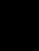 принцип   креативности  –   предполагает   максимальную  ориентацию  наразвитие творчества ребенка;принцип  комплексного  развития  личности  ребенка  как  общая  научно-методическая основа разработки образовательной программы; принцип   междисциплинарной   интеграции  –   предполагает соединениедвух-трех  учебных предметов  для достижения педагогических задач; принцип      вертикальной      межпредметности      –      предполагаетпропедевтическую подготовку  обучающихся  к  изучению  естественнонаучных6образовательными программами, между образовательными программами начального и основного общего образования.Отличительными особенностями данной образовательной программы являются ее практиориентированность, гибкость содержания образования,вариативность	образовательных   технологий,   возможность   широкоговкладом	в   формирование   экологической   культуры   личности   школьника,подразумевающей принятие экологического мировоззрения, в том числе в вопросах энергосбережения, развитие навыков предвидеть последствия своего поведения, сравнивать свои действия с энергосберегающими нормами поведения в окружающей среде, нести личную ответственность перед обществом за сохранение окружающей среды.Цель образовательной программы состоит в содействии формированию у младших школьников экологической культуры 1 в области энергосбережения и энергоэффективности.1 Экологическая культура - часть общечеловеческой культуры, система социальных отношений, общественных и индивидуальных морально-этических норм, взглядов, установок и ценностей, касающихся взаимоотношения человека и природы; гармоничность сосуществования человеческого общества и окружающей природной среды; целостный коадаптивный механизм человека и природы, реализующийся через отношение человеческого общества к окружающей природной среде и к экологическим проблемам в целом». Проще говоря, это устоявшиеся взгляды бережного отношения к окружающему миру, отражающиеся в мыслях и действиях каждого члена общества. – Википедия. – http//eco-boom.com7Достижение  поставленной цели при реализации образовательной программы«ПроЭнергию» предусматривает решение следующих задач:– привлечение внимания школьников к проблемам экологического характера на примере энергетической сферы; – формирование у обучающихся знаний об энергии, еѐ использовании человеком, возобновляемых (альтернативных) источниках, способах энергосбережения; – создание условий для самореализации интеллектуального и творческого потенциала младших школьников через участие в проектно- исследовательской и социально значимой деятельности;– воспитание конкурентоспособной личности, готовой к активному участию в социальной и экономической жизни страны, обеспечение духовно-нравственного, гражданско-патриотического, интеллектуального и творческого развития обучающихся;– включение обучающихся в процессы познания и преобразования окружающей социальной среды; –      закрепление   универсальных   учебных   действий   обучающихся, повышение их эрудиции и общей культуры.Решение	намеченных   задач   образовательной   программы      достичьположительных результатов ее освоения.ОБЩАЯ ХАРАКТЕРИСТИКА ОБРАЗОВАТЕЛЬНОЙ ПРОГРАММЫОбразовательная программа «ПроЭнергию» разработана в соответствии с требованиями федерального государственного образовательного стандарта начального общего образования (ФГОС НОО) к структуре образовательной программы, определяет цель, задачи, планируемые результаты, содержание и организацию образовательной деятельности при реализации программы на уровне начального общего образования.8Образовательная  программа  рассчитана  на  два  года  реализации  –  3  и  4класс. Общее количество учебных часов – 68, по 34 часа на каждый год. Таким образом, обучающиеся на этапе выпуска из начальной школы, достигнув запланированных результатов обучения, приступят к освоению образовательных программ основного общего образования с более высоким уровнем сформированности экологической культуры, развитыми знаниями и навыками энергосбережения и универсальными учебными действиями.Учебные	занятия   проводятся   1   раз   в   неделю   в   рамках   часов,предусмотренных на внеурочную деятельность. Продолжительность одного занятия от 30 до 45 минут.В образовательной программе учтена специфика ее дополнительности по отношению к основным образовательным программам. Исходя из этого,программа предусматривает значительное количество часов не в учебном классе(школе), а в местах, расширяющих образовательное пространство обучающихся – на энергопредприятиях, выставках, в музеях, вузах, уличных объектах и др.Данная образовательная программа может быть дополнена воспитательными мероприятиями, которые организуются учителем (классным руководителем, старшеклассниками) и включаются в план воспитательной работы.Образовательная  программа  составлена  в  соответствии  с  возрастными,психолого-педагогическими и физиологическими особенностями обучающихся начальной школы, их уровнем интеллектуального развития, с учетом ведущих видов деятельности в данном возрасте.Содержание образования в программе построено по концентрическому типу, что позволяет один и тот же материал излагать несколько раз, но с элементами усложнения, с расширением, обогащением содержания новыми компонентами с рассмотрением имеющихся между ними связей и зависимостей.Это оправдано постепенным нарастанием объемов информации от младшей школы к старшей и не повышает ответственность педагога, так как образовательная программа является дополнительной.9При	разработке    образовательной    программы    учтены   материалы,полученные в ходе реализации федеральных и региональных проектов и целевых программ развития отраслей образования, экономики и энергетики последних лет.Кроме того, обобщен опыт образовательных организаций, реализующих подобные программы и достигнувших эффективных образовательных результатов. Основным источником при разработке данной образовательной программы является Методическое пособие по использованию учебного пособия и электронного образовательного издания для развития культуры энергосбережения и энергоэффективности среди учащихся младших классов общеобразовательных учреждений в учебном процессе «Учимся беречь энергию»,разработанное  Центром комплексной энергоэффективности и энергосбережениярекомендованное  Министерством образования и науки Российской Федерации. основе   реализации   образовательной   программы   лежит   системно- деятельностный подход, который предполагает:– воспитание и развитие качеств личности, отвечающих требованиям информационного общества, инновационной экономики, задачам построения российского гражданского общества; – переход к стратегии социального проектирования и конструирования на основе разработки содержания и технологий образования, определяющих пути способы достижения социально желаемого уровня (результата) личностного и познавательного развития обучающихся; – ориентацию на достижение цели и основного результата образования – развитие личности обучающегося на основе освоения универсальных учебных действий, познания и освоения мира на примере энергетики и энергосбережения; – признание решающей роли содержания образования, способов организации образовательной деятельности и учебного сотрудничества в достижении целей личностного и социального развития обучающихся в области энергосбережения; 10– учѐт индивидуальных возрастных, психологических и физиологических особенностей обучающихся, роли и значения видов деятельности и форм общения при определении образовательно-воспитательных целей и путей их достижения; – разнообразие индивидуальных образовательных траекторий и индивидуального развития каждого обучающегося (в том числе лиц, проявивших выдающиеся способности, и детей с ОВЗ), обеспечивающих рост творческого потенциала, познавательных мотивов, обогащение форм учебного сотрудничества расширение зоны ближайшего развития. На этапе начальной школы на первое место в урочной и внеурочной деятельности выдвигается опыт применения формируемых усилиями всех учебных предметов универсальных учебных действий, ценностных ориентаций и оценочных умений, социальных норм поведения, направленных на сохранение здоровья и обеспечение экологической безопасности человека и природы. Формируется личный опыт самоограничения при решении ключевого противоречия экологического сознания этого возраста «хочу – нельзя» и его эмоционального переживания.Основными источниками содержания выступают экологические образы в традициях и творчестве разных народов, художественной литературе, искусстве, атакже элементы научного знания. Познавательная деятельность учеников основана на восприятии материала из разных источников (устных, видео, компьютерных,наглядных, интерактивных), что позволяет осмысливать полученную информацию, усваивать ее в виде знаний и реализации в поведении и поступках.Основные виды деятельности обучающихся при освоении образовательной программы: учебная, учебно-исследовательская, образно-познавательная, игровая,рефлексивно-оценочная, регулятивная, креативная, общественно полезная.Виды учебной деятельности, используемые в урочной и внеурочной деятельности: ролевые игры, проблемно-ценностное и досуговое общение,проектная деятельность, социально-творческая и общественно полезная практика.11Формы учебной деятельности, используемые при реализации программы разнообразны: мини-проекты, дискуссии, ролевые ситуационные игры,упражнения,  дидактические игры, викторины,  выставки,  экскурсии,  конкурсы,мини-исследования, социально направленные акции, творческие презентации.В ходе реализации программы активно используются технологии коллективного творчества, начального моделирования и проектирования,совместной продуктивной деятельности, информационные технологии.Наиболее эффективный путь развития УУД и общей культуры – это самостоятельная работа обучающихся, направляемая и организуемая учителями и родителями. Самостоятельная работа способствует активной и успешной социализации младшего школьника, позволяет на практике апробировать придуманные модели, проекты, рациональные способы энергосбережения,научиться сравнивать и сопоставлять, наблюдать различные бытовые и природные явления, фиксировать и анализировать их.Образовательная программа призвана способствовать формированию экологической культуры у обучающихся, в связи с чем, учителю необходимо делать акцент на воспитание в детях способности понимать и любить окружающий мир и бережно относиться к нему. В структуре экологической культуры школьников выделяется система общих научных и естественнонаучных методов познания, в основе которых лежит формирование исследовательских умений и навыков. Через использование таких форм деятельности ученики получают знания об энергии, ее роли и значении в жизни человека, ее влиянии на окружающую среду, способах энергосбережения, ищут пути повышения энергоэффективности, тем самым у них формируется экологическое сознание и ценностные ориентации, касающиеся взаимоотношений человека и природы,способность сосуществования человеческого общества и окружающей природной среды, понять целостный механизм взаимосвязи человека и природы,реализующийся через отношение человеческого общества к окружающей природной среде и к экологическим проблемам в целом.12В ходе реализации образовательной программы у обучающихся формируются экологические ценностные ориентации: человек – часть природы,управление своим поведением, природосообразность, ответственность за сохранение природы, жизнь с минимальной нагрузкой на окружающую среду,экономия природных ресурсов, экологически безопасное поведение, развитое чувство любви к природе, умение видеть красоту природы, любоваться и наслаждаться ею, ответственное энергопотребление, энергосбережение и др.Учитель планирует и проводит занятия с учениками таким образом, что их действия воспринимаются как собственный выбор. Обсуждение вопросов и проблем на занятиях ведется так, как будто они могут быть решены с помощью самих детей.ПЛАНИРУЕМЫЕ РЕЗУЛЬТАТЫ ОСВОЕНИЯОБРАЗОВАТЕЛЬНОЙ ПРОГРАММЫОценивание  знаний  обучающихся  происходит  без  применения  отметок.Обучающиеся представляют результаты своих поисков и рассуждений, проекты,модели, творческие отчеты, выводы и др.Система оценки направлена на обеспечение качества образования, что предполагает вовлечѐнность в оценочную деятельность, как педагогов, так и обучающихся. Применяется комплексный подход к оценке результатов образования, позволяющий вести оценку достижения обучающихся всех трѐх групп результатов образования: личностных, метапредметных и предметных.Личностными	результатами   освоения    образовательной    программы«ПроЭнергию» являются:иметь целостное представление о влиянии энергетики на окружающую среду и способах сохранения окружающей среды; иметь психологическую настроенность на рациональное и экономное использование топливно-энергетических ресурсов; положительно относиться  к проблеме энергосбережения; 13иметь установку на правильное поведение в жизни, а именно бережное отношение к энергоресурсам; понимать ценности природы, ее ресурсов, в том числе энергетических, осознанное отношение к их рациональному использованию; уметь оценивать жизненные ситуации (поступки людей) с точки зрения общепринятых норм и ценностей; самостоятельно определять и высказывать самые простые общие для всех людей правила поведения, касающиеся охраны природы и энергосбережения; уметь в предложенных ситуациях делать выбор, какой поступок совершить точки зрения минимизации его негативных последствий. В состав метапредметных результатов освоения образовательной программы входят следующие универсальные учебные действия:Регулятивные универсальные учебные действия (связаны со способностью обучающегося организовать свою учебную деятельность):самостоятельно формулировать цели занятия после предварительного обсуждения; совместно с учителем обнаруживать и формулировать учебную проблему, составлять план ее решения; работая по плану, сверять свои действия с целью и, при необходимости, исправлять ошибки с помощью учителя; в диалоге с учителем вырабатывать критерии оценки и определять степень успешности выполнения своей работы и работы всех, исходя из имеющихся критериев; адекватно воспринимать предложения и оценку учителей, товарищей, родителей и других людей; 14различать способ и результат действия; самостоятельно оценивать правильность выполнения действия и вносить необходимые коррективы в исполнение, как по ходу его реализации, так и в конце действия. Познавательные  универсальные  учебные  действия  (связаны  с  поиском  иобработкой информации, ее применением для познания нового):ориентироваться в своей системе знаний: самостоятельно предполагать, какая информация нужна для решения учебной задачи в один шаг; •	отбирать   необходимые   для   решения   учебной   задачи     источникиинформации	среди  предложенных  учителем  словарей,  энциклопедий,справочников;добывать новые знания: извлекать информацию, представленную в разных формах (текст, таблица, схема, иллюстрация и др.); перерабатывать полученную информацию: сравнивать и группировать факты и явления; определять причины явлений, событий; анализировать полученную информацию: делать выводы на основе обобщения знаний; преобразовывать информацию из одной формы в другую: составлять простой план учебно-научного текста; представлять информацию в виде текста, таблицы, схемы; понимать информацию, представленную в изобразительной, схематичной, модельной форме, использовать знаково-символичные средства для решения различных  учебных задач.Коммуникативные универсальные учебные действия (связаны с навыкамивзаимодействия между людьми):доносить свою позицию до других: оформлять свои мысли в устной и письменной речи с учѐтом своих учебных и жизненных речевых ситуаций; высказывать свою точку зрения и пытаться еѐ обосновать, приводя аргументы; слушать других, пытаться принимать другую точку зрения, быть готовым 15изменить свою точку зрения;читать вслух и про себя тексты и при этом: вести «диалог с автором» (прогнозировать будущее чтение; ставить вопросы к тексту и искать ответы; проверять себя); отделять новое от известного; выделять главное; составлять план; договариваться с людьми: выполняя различные роли в группе, сотрудничать в совместном решении проблемы (задачи); учиться уважительно относиться к позиции другого, пытаться договариваться. К планируемым предметным результатам относятся: знать и понимать общие свойства, формы и свойства энергии; понимать взаимосвязи между технологией и человеческой деятельностью и как они могут повлиять на жизнедеятельность людей и окружающую среду; знать основные энергоэффективные технологии, применяемые в быту, различных отраслях промышленности и социальной сфере; понимать необходимость развития нетрадиционных и экологически чистых энергоисточников, в том числе на Южном Урале; иметь представление о правилах организации мониторинга, контроля и учета использования энергоресурсов; иметь убеждения о необходимости энергосбережения на всех уровнях управления производством и в различных слоях населения независимо от уровня благосостояния; иметь навыки личного участия в решении проблем энергосбережения для повышения благосостояния своей семьи и социального окружения; понимать прямую зависимость между энергоэффективностью и устойчивым развитием страны. Формированию	метапредметных    умений    способствует     учебно-исследовательская и проектная деятельности обучающихся. В качестве основных результатов учебно-исследовательской и проектной деятельностимладших школьников рассматриваются такие метапредметные  результаты,  как16сформированные	умения:   наблюдать,   измерять,   сравнивать,   моделировать,выдвигать гипотезы, экспериментировать, определять понятия, устанавливать причинно-следственные связи и работать с источниками информации. Они обеспечивают получение необходимых знаний и процессуальных основ для проведения исследований и реализации проектов при изучении учебного курса.В качестве результата следует также включить готовность слушать и слышать собеседника, умение в корректной форме формулировать и оценивать познавательные вопросы; проявлять самостоятельность в обучении, инициативу в использовании своих мыслительных способностей; критически и творчески работать в сотрудничестве с другими людьми; смело и твердо защищать свои убеждения; оценивать и понимать собственные сильные и слабые стороны;отвечать за свои действия и их последствия.Основными задачами в процессе учебно-исследовательского и проектного обучения является развитие у ученика определенного базиса знаний и развития умений: наблюдать, измерять, сравнивать, моделировать, генерировать гипотезы,экспериментировать, устанавливать причинно-следственные связи. Данные умения обеспечивают необходимые знания и процессуальные основы для проведения исследований и реализации проектов в урочной и внеурочной деятельности.Так как содержание образовательной программы является специфическим,связанным с малознакомыми для младших школьников понятиями энергосбережения и энергоэффективности, то в целом по результатам освоения программы учащиеся 3-4 классов должнызнать:основные понятия, связанные с энергосбережением и энергоэффективностью (энергия, кинетическая и потенциальная энергия, работа;изобретение, изобретатель; экология, экологически чистый; топливо, двигатель,энергия пара, полезные ископаемые; атом; энергосберегающий; транспортное средство, мотор, двигатель внутреннего сгорания, электрический двигатель;воздушный транспорт, расход энергии; электрическая тяга, топливо, окружающая17среда, затраты энергии, экономичность; преобразование энергии, превращение энергии; световой луч; химическая энергия, трубопровод, газопровод, нефть,мазут;   возобновляемые   источники   энергии;   трансформатор,   напряжение,энергетическая	сеть,   изоляция,   короб;   сточные   воды,   очистка   воды;электроприборы,  ресурсосбережение,  отражатель,  теплосберегающая  пленка,бесконтактный смеситель, датчик, смыв воды, фильтр; биоэнергия, биотопливо,биодизельное топливо, утилизация;простейшие приемы энергосбережения в доме, школе, в том числе за счет утепления квартиры и класса школы, рационального использования электроэнергии, расхода воды; простейшие приемы повышения энергоэффективности, в том числе специальные электротехнические устройства и бытовые приборы, которые помогают экономить электроэнергию;меры безопасности при работе с электрическими приборами, бытовой техникой, правила;понимать:важность энергосбережения и необходимость повышения энергоэффективности;взаимосвязь производственной и бытовой деятельности человека с экологическими проблемами;какая деятельность человека способствует загрязнению окружающей среды;необходимость бережного отношения к природе;уметь:объяснять на простейших примерах важность сохранения энергии; для чего необходима очистка воды;экономить энергию при приготовлении пищи;экономно расходовать воду и энергию в квартире и в классе;сохранять тепло в квартире и в классе;правильно одеваться в зависимости от времени года и температуры экономии энергии при использовании электроприборов;использовать электроприборы с учетом правил безопасности;18считывать информацию со счѐтчика о расходах электрической энергии и рассчитывать расход электрической энергии по счетчику;использовать приобретѐнные знания и умения в практической и повседневной жизни для:обеспечения бережливого отношения к энергии, повышения энергоэффективности;обеспечения безопасности своей жизни;проведения наблюдений объектов живой природы, за деятельностью людей с целью оценки их положительного и отрицательного воздействия на природу;выполнения правил безопасного и экологически грамотного поведения в природе и обществе;укрепления своего здоровья, охраны природы.СОДЕРЖАНИЕ ОБРАЗОВАТЕЛЬНОЙ ПРОГРАММЫСодержание образовательной программы включает следующие разделы:3 КЛАСС (34 часа)Введение - 1 часВводное  занятие:  знакомство  с    новым  учебным    курсом.  Цели  и  задачи.Актуальность курса.Раздел «Энергия» - 8 часовТема 1. Что такое энергия. Ее виды и значение в жизни человека – 3 часаЭнергия. Какой она бывает и что делает. Значение энергии в жизни человека.Энергия, которая окружает человека. Необходимость бережного отношения к энергии.Тема 2. Энергия и работа  - 3 часа19Энергия и работа: отличие и взаимосвязь. Становление человека и поиск энергии для жизни. Как человек учился «работать», находить и использовать энергию для совершения работы.Тема 3. Измерение энергии - 2 часаКак  измерить  энергию.  Приборы,  измеряющие  энергию.  Опасная  энергия.Последствия неправильного использования энергии.Раздел «Энергопотребление» - 8 часовТема 4. Электричество дома – 2 часаБытовые электроприборы: виды и предназначение. Правила пользования бытовыми электроприборами.Тема 5. Электричество на производстве – 3 часаИспользование электричества на производстве. Значение электроэнергии для производственной сферы. Объемы затрачиваемой электроэнергии различными производственными процессами.Тема 6. Электричество на транспорте – 3 часаПередвижение человека с помощью электричества. Наблюдение за электричеством на транспорте.Раздел «Энергетические источники» - 8 часовТема 7. Откуда берется энергия - 5 часовСолнечная энергия. Традиционные источники получения электрической и тепловой энергии. Невозобновляемые источники энергии на примере торфа, угля,нефти, природного газа.Тема 8. Энергия тепла – 3 часа20Понятие  о  теплоте  и  способах  получения  тепловой  энергии.  Тепло  и  холод.Топливо и его виды. Сохранение тепловой энергии.Раздел «Энергосбережение» - 8 часовТема 9. Бережем и считаем энергию – 3 часаБездумное	энергопотребление.    Его    последствия.    Способы    экономииТема 10. Разумная экономия энергии – 5 часовРазработка, реализация и представление проектов «Простые способы экономии энергии».Заключительное занятие – 1 часОбобщение изученного материала. Контрольная беседа.4 КЛАСС (34 часа)Введение – 1 часАктуализация учебного курсаРаздел «Про энергию» - 8 часовТема 1. Энергия и законы ее сохранения – 3 часаЭнергия у тебя и для тебя. Восполнение энергии. Поиски вечных и «бесплатных» источников энергииТема 2. Энергия - это серьезно – 3 часаОбщая характеристика видов энергии, отличия. Виды энергии: кинетическая и потенциальная, энергия света и невидимого излучения, ядерная и термоядерная.21Тема 3. Энергия превращается – 2 часаЗаконы энергии. Виды превращения энергии из одного вида в другой, сохранение энергии. Как измеряются и подсчитываются энергозатраты.Раздел «Энергетические источники» - 8 часовТема 4. Природные источники энергии – 2 часаСолнце. Ветер. Вода. Подземное тепло. Уголь. Нефть. Газ. Значение экономии природных энегроисточников. Борьба за энергоисточники.Тема 5. Химическая энергия – 2 часаХимическая	энергия  и  ее  значение.  Преобразование  химической  энергии.Энергетические консервы.Тема 6. Биологическая энергия – 2 часаБиологическая	энергия и ее значение. Преобразование биологической энергии.Битопливо.Тема 7. Ядерная энергия – 2 часаЯдерная энергия и ее значение. Получение атомной энергии. Атомные электростанции, преимущества, риски.Раздел «Как спасти планету» - 7 часовТема 8. Человек – потребитель энергии – 4 часаПотребительский подход современного человека. Древние люди и их способы добывания энергии и потребности. Планета в энергетических сетях. Россия, ее энергетические возможности, особенности энергопотребления: протяженность,климатические условия.Тема 9. Климат на планете – 3 часа22Энергетический кризис. Тепловые выбросы и парниковый эффект. Проблема отходов и экология. Последствия цивилизации.Раздел «Планете можно помочь» - 10 часовТема 10. Заглянем в будущее – 3 часаВозможности будущего: экологичные города, интеллектуальные энергетические сети, умные технологии. Повышение домашней энергоэффективности.Тема 11. Помощь малой Родине – 3 часаОсобенности энергопотребления на Урале. Рациональное использование энергетических ресурсов на всех уровнях. Ответственность каждого гражданина за будущее планеты. Карьера в энергетической отрасли (в рамках проекта ТЕМП2).Тема 12. Я экономлю энергию – 4 часаРазработка, реализация и представление энергосберегающих проектов «Я знаю как беречь энергию».Примерные темы проектов для организации проектной деятельности учащихся:самый энергоэффективный дом самый экономный вид транспорта как сохранить энергию самое энергоэффективное меню на неделю для школьника наиболее экономное использование воды: дома, в школе, на даче наиболее экономное использование электрической энергии: дома, в школе безотходное производство: проект предприятия коллективный проект «Простые способы экономии энергии» коллективный проект «Я знаю, как беречь энергию». 2 ТЕМП (Технологии + Естествознание + Математика = Приоритеты образования) – образовательный проект, реализуемый в Челябинской области, направленный на подготовку квалифицированных кадров для экономики региона.23Календарно-тематическое планирование3648ОЦЕНКА ДОСТИЖЕНИЯ ПЛАНИРУЕМЫХ РЕЗУЛЬТАТОВ ОСВОЕНИЯОБРАЗОВАТЕЛЬНОЙ ПРОГРАММЫСистемная оценка личностных, метапредметных и предметных результатов обучающихся фиксируется в форме портфеля достижений.Оценка достижения предметных результатов осуществляется в ходе текущего и промежуточного оценивания. Результаты накопленной оценки,полученной в ходе текущего и промежуточного оценивания, фиксируются в портфеле достижений. Рекомендуемая шкала оценивания предметных результатов:1 уровень – оптимальный (70-100% выполнения работы, очень хорошо);уровень – допустимый (50-70% выполнения работы, хорошо); уровень     –     достаточный     (40-50%     выполнения     работы, удовлетворительно); 4 уровень – критический (менее 40% выполнения работы,неудовлетворительно).Рекомендуемые	формы  и  методы  контроля   предметных результатов:результаты выполнения практических заданий; устный опрос, оценка участия в дискуссиях и диалогах, а также участие во внеклассных мероприятиях; реализации мини-проектов и творческой работе.Метапредметные и личностные результаты оцениваются на основе психолого-педагогических исследований, в том числе педагогических наблюдений, анализа продуктов учебной деятельности учащихся, анализа деятельности учащихся во внеклассных тематических мероприятиях, впроектной деятельности.ОРГАНИЗАЦИЯ РЕАЛИЗАЦИИ ОБРАЗОВАТЕЛЬНОЙ ПРОГРАММЫИнтегративным результатом выполнения требований к условиям реализации образовательной программы должно быть создание и поддержание комфортной развивающей образовательной среды, адекватной задачам достиженияличностного,       социального,       познавательного       (интеллектуального),коммуникативного, эстетического, физического, трудового развития обучающихся.Созданные в образовательной организации, реализующей образовательную программу курса, условия должны:–     соответствовать требованиям ФГОС НОО; –     гарантировать     сохранность     и     укрепление     физического, психологического и социального здоровья обучающихся;–	обеспечивать    реализацию    основной    образовательной    про-граммы организации, осуществляющей образовательную деятельность и достижение планируемых результатов еѐ освоения;– учитывать особенности организации, осуществляющей образовательную деятельность, ее организационную структуру, запросы участников образовательных отношений; – предоставлять возможность взаимодействия с социальными партнѐрами, использования ресурсов социума. Данная	образовательная   программа   реализуется   при   определенныхтехнических требованиях к условиям организации образовательного процесса:образовательный процесс организуется в классе (или кабинете начальной школы), оснащенном средствами ИКТ в соответствии с установленными санитарными нормами и правилами:наличие интерактивной доски/мультимедийного проектора, совмещенного с рабочим персональным компьютером (ноутбуком) учителя (АРМ учителя);наличие персональных компьютеров (ноутбуков), обеспечивающих индивидуальную работу ученика за ПК (модель 1ученик-1ПК);наличие локальной сети;наличие выхода в Интернет;наличие в классе (или кабинете начальной школы) зоны для проведения бесед, обсуждений без использования средств ИКТ; 50наличие в школе библиотеки, оснащенной средствами ИКТ для обеспечения организации самостоятельной работы учащихся с образовательными электронными изданиями во внеурочное время (группы продленного дня).Программа предусматривает соблюдение условий, обеспечивающих развитие универсальных учебных действий у обучающихся:использование учебников и учебных пособий в бумажной и/или электронной форме не только в качестве носителя информации, «готовых» знаний, подлежащих усвоению, но и как носителя способов «открытия» новых знаний, их практического освоения, обобщения и систематизации, включения обучающимся в свою картину мира;соблюдение технологии проектирования и проведения урока (учебного занятия) в соответствии с требованиями системно-деятельностного подхода:будучи формой учебной деятельности, урок должен отражать еѐ основные этапы – постановку задачи, поиск решения, вывод (моделирование), конкретизацию и применение новых знаний (способов действий), контроль и оценку результата;осуществление целесообразного выбора организационно-деятельностных форм работы обучающихся на уроке (учебном занятии) – индивидуальной,групповой (парной) работы, общеклассной дискуссии;организация	системы   мероприятий   для   формирования   контрольно-оценочной деятельности обучающихся с целью развития их учебной самостоятельности;эффективное использования средств ИКТ.Одним из кадровых условий готовности образовательной организации к реализации курса является организованная система повышения квалификации педагогических работников и их методическое сопровождение на всех этапах работы.Педагоги должны быть обучены на курсах повышения квалификации по развитию естественно-математического и технологического образования учащихся, реализации ФГОС НОО, а также на обучающих семинарах по вопросам энергосбережения и энергоэффективности.51Реализация	образовательной   программы   подразумевает   библиотечно-информационное оснащение образовательного процесса.Библиотека должна быть оснащена разнообразной художественной, научно-популярной и справочной литературой по энергосбережению и энергоэффективности.Психолого-педагогические    условия    реализации    образовательнойпрограммы  обеспечивают:учет специфики возрастного развития обучающихся; вариативность направлений психолого-педагогического сопровождения участников образовательного процесса (сохранение и укрепление психологического здоровья обучающихся; формирование ценности здоровья и безопасного образа жизни; дифференциация и индивидуализация обучения; мониторинг возможностей и способностей обучающихся, выявление и поддержка одаренных детей, детей с ОВЗ; формирование коммуникативных навыков в разновозрастной среде и среде сверстников; поддержка детских объединений,ученического самоуправления);- вариативность форм психолого-педагогического сопровождения участников образовательного процесса (профилактика, диагностика,консультирование,  коррекционная  работа,  развивающая  работа,  просвещение,экспертиза).СПИСОК ИНТЕРНЕТ- РЕСУРСОВ ПО ТЕМАТИКЕОБРАЗОВАТЕЛЬНОЙ ПРОГРАММЫhttp://www.myenergy.ru/popular/history/ http://www.myenergy.ru/kids/persons/ http://www.ritsu.ru/sn30-energosberegayuschie-resheniya.html http://www.kids.myenergy.ru/theory_and_power_practice/power_history/ http://www.kids.myenergy.ru/theory_and_power_practice/what_is_the_energy/ http://www.kids.myenergy.ru/theory_and_power_practice/energy_sources/52http://www.kids.myenergy.ru/formation_and_career/trades_in_power/http://www.kids.myenergy.ru/theory_and_power_practice/use_and_conservation_of_en ergy/http://www.greensource.ru/vidy-jenergii.html http://www.greensource.ru/istochniki-jenergii.html http://www.greensource.ru/istochniki-jenergii/ugolnye-mestorozhdenija-ugol.html http://www.greensource.ru/istochniki-jenergii/torf.html http://www.greensource.ru/istochniki-jenergii/neftjanye-mestorozhdenija-neft.html http://www.greensource.ru/istochniki-jenergii/prirodnyj-gaz.html http://www.spb.org.ru/SPARE/intrus/ensave/ensave02.html http://www.polnaja-jenciklopedija.ru/nauka-i-tehnika/jenergija.htmlhttp://www.xn--24-6kct3an.xn-- p1ai/%D0%A4%D0%B8%D0%B7%D0%B8%D0%BA%D0%B0_8_%D0%BA%D0% BB_%D0%9F%D0%B5%D1%80%D1%8B%D1%88%D0%BA%D0%B8%D0%BD_ %D0%93%D0%94%D0%97/11.htmlhttps://ru.wikipedia.org/wiki/%D0%AD%D0%BD%D0%B5%D1%80%D0%B3%D0% BE%D1%81%D0%B1%D0%B5%D1%80%D0%B5%D0%B6%D0%B5%D0%BD%D 0%B8%D0%B5https://ru.wikipedia.org/wiki/%D0%9C%D0%B8%D1%80%D0%BE%D0%B2%D0% BE%D0%B5_%D0%BF%D0%BE%D1%82%D1%80%D0%B5%D0%B1%D0%BB% D0%B5%D0%BD%D0%B8%D0%B5_%D1%8D%D0%BD%D0%B5%D1%80%D0% B3%D0%B8%D0%B8http://enef.su/stati/osnovnye-sposoby-jenergosberezhenija/ http://www.ecoteco.ru/library/social/socialnaya-reklama-na-temu-ekonomii-energoresursov/http://www.ecologyandculture.ru/index.php?type_id=149&link=changehttps://www.google.ru/url?sa=t&rct=j&q=&esrc=s&source=web&cd=10&ved=0CFAQ FjAJ&url=http%3A%2F%2Fportal.tpu.ru%2Fdepartments%2Fkafedra%2Ffeu%2FStud ent%2FTab2%2Fenergy-1.doc&ei=O0WZVZu8AqnOygPX45uoAQ&usg=AFQjCNHpboSjF0gVmcQH2b-Zo3Zokb4t3w&sig2=j_jDdd2fBrx5p_NajdgH6Q&bvm=bv.96952980,d.bGQ53http://nuclphys.sinp.msu.ru/ecology/ecol/ecol05.htmhttp://www.spb.org.ru/SPARE/intrus/ensave/ensave03.htmlhttp://school.xvatit.com/index.php?title=%D0%AD%D0%BD%D0%B5%D1%80%D0 %B3%D0%B5%D1%82%D0%B8%D1%87%D0%B5%D1%81%D0%BA%D0%B8% D0%B5_%D0%BA%D1%80%D0%B8%D0%B7%D0%B8%D1%81%D1%8BHTTP://ESCO-ECOSYS.NAROD.RU/2009_5/ART146.HTMhttp://zeleneet.com/cat/chistaya-energiya/energosberezhenie/HTTP://ZELENEET.COM/KAK-SOXRANIT-SOLNECHNUYU-ENERGIYU-CHAST-1/28810/http://zeleneet.com/geliosistemy-solnechnye-kollektory/3754/http://zeleneet.com/koncepciya-sistemy-energosnabzheniya-zemli-iz-kosmosa-na-osnove-ispolzovaniya-solnechnoj-energii-chast-1/2151/HTTP://ZELENEET.COM/ELEKTRICHESKAYA-I-TEPLOVAYA-ENERGIYA-INTERESNYE-FAKTY/10393/HTTP://ZELENEET.COM/KAKIM-DOLZHNO-BYT-ENERGOSNABZHENIE-V-GORODE-CHAST-1/29085/http://zeleneet.com/usloviya-sozdaniya-intellektualnyx-elektricheskix-setej-v-rossii-chast-1/27753/http://zeleneet.com/usloviya-sozdaniya-intellektualnyx-elektricheskix-setej-v-rossii-chast-2/27757/http://zeleneet.com/effektivnoe-energosberezhenie-v-dome/5363/HTTP://ZELENEET.COM/ENERGOSBEREZHENIE-I-OKRUZHAYUSHHAYA-SREDA/1397/http://zeleneet.com/klimat-na-planete-pravila-igry-stali-novymi/13364/ http://zeleneet.com/poluchenie-alternativnoj-energii-iz-musora/2447/ http://zeleneet.com/energosberegayushhie-texnologii-primenenie-na-praktike/28721/ http://zeleneet.com/texnologii-energosberezheniya/983/54http://zeleneet.com/meropriyatiya-neobxodimye-dlya-ekonomii-energoresursov/2430/ http://zeleneet.com/sovety-po-ekonomii-elektrichestva-v-vashem-dome/6539/ http://zeleneet.com/energosberezhenie-v-shkole/1587/ http://zeleneet.com/energoeffektivnost-bytovoj-texniki/24550/ http://zeleneet.com/vzaimosvyaz-mezhdu-vyrubkoj-lesa-i-sertifikatom-fsc/29488/ http://zeleneet.com/energeticheskie-rasteniya/1855/ http://zeleneet.com/ispolzovanie-energii-vetra-chast-1/795/ http://zeleneet.com/tipy-vetryanyx-elektrostancij/4789/ http://zeleneet.com/perspektivy-razvitiya-vetroenergetiki-v-mire-chast-1/1308/ http://zeleneet.com/ispolzovanie-vnutrennej-energii-vody-chast-1/1292/ http://zeleneet.com/sovremennye-texnologii-gidroenergetiki/3759/http://gusakova.ru/wp-content/uploads/2013/09/obshaya_ekologiya-zagryaznenie_i_zashita_atmosfery.pdfhttps://atmpoll.wordpress.com/2012/04/02/%D0%BE%D1%81%D0%BD%D0%BE%D 0%B2%D0%BD%D1%8B%D0%B5-%D0%BF%D0%BE%D1%81%D0%BB%D0%B5%D0%B4%D1%81%D1%82%D0% B2%D0%B8%D1%8F-%D0%B7%D0%B0%D0%B3%D1%80%D1%8F%D0%B7%D0%BD%D0%B5%D0% BD%D0%B8%D1%8F-%D0%B0%D1%82/http://www.climatechange.ru/node/119http://www.e-reading.club/chapter.php/127765/172/Maksakovskiii_-_Geograficheskaya_kartina_mira_Posobie_dlya_vuzov_Kn._I__Obshchaya_harakteristi ka_mira._Global'nye_p--chestva.htmlhttp://school.xvatit.com/index.php?title=%D0%9E%D1%81%D0%BD%D0%BE%D0 %B2%D0%BD%D1%8B%D0%B5_%D0%BF%D1%80%D0%B8%D0%BD%D1%86 %D0%B8%D0%BF%D1%8B_%D1%8D%D0%BD%D0%B5%D1%80%D0%B3%D0 %BE%D1%81%D0%B1%D0%B5%D1%80%D0%B5%D0%B6%D0%B5%D0%BD% D0%B8%D1%8Fhttp://www.bibliotekar.ru/alterEnergy/11.htmhttp://www.rosatom.ru/aboutcorporation/activity/energy_complex/electricitygeneration/55http://alarm-hammer.narod.ru/str10.htmhttp://www.xiron.ru/content/view/30564/28/СПИСОК ПЕЧАТНЫХ ИЗДАНИЙ ПО ТЕМАТИКЕОБРАЗОВАТЕЛЬНОЙ ПРОГРАММЫАзбука  энергосбережения:  Пособие  для  учителя  /А.И.  Гаврихин,  С.А. Косяков, В.В. Литвак и др. Томск: Изд. «Красное знамя», 1999. - 96 с.Башмаков И. Сказка о потерянном тепле. М.: НП «ЦЭНЭФ», 2003. - 14 с. Внеурочная   деятельность   школьников.   Методический   конструктор: Пособие для учителя / Д. В. Григорьев, П. В. Степанов. М.: Просвещение, 2010.4. Внеурочная деятельность. Примерный план внеурочной деятельности в основной школе: Пособие для учителей общеобразовательных организаций. М.:Просвещение, 2014.Грачева,  Е.  Энергосбережение  для  всех  и  каждого  /Е.  Грачева.  — Челябинск, ОГУП «Энергосбережение», 2002.Данилов Н.И., Тимофеева Ю.Н., Щелоков Я.М. Энергосбережение для начинающих. Екатеринбург: Уралэнерго-Пресс, 2005. – 100 с. Данилов   Н.И.,   Щелоков   Я.М.   Энциклопедия   энергосбережения. Екатеринбург: Энерго-Пресс, 2003. - 132 с.Демонстрационный    комплект    «Энергосберегающий    чемоданчик». Энергосбережение для больших и маленьких.Доработанное методическое приложение ГК № 10.Р20.11.0001 от 30 июля 2012 г. - ООО «Кирилл и Мефодий», 2013.Капелька и искорка учат экономить энергию. Книжка раскраска для маленьких. – СПб., МОМЭО «Дети Балтики» 2001. Лиан Тортиллот. Сохранение и возобновление. Разработано школьным энергетическим проектом Энергетического Центра Сономского гос. Университета. 1800 Е. Cotati Avenue Rohnet Park/CA 94928 Pr W.I/ Rohwedder Dir56Written	–   Leeann   Tourtillot   (документ   разработан   для   копирования   ииспользования).Сборники работ учителей и школьников Санкт-Петербурга: «Энергия для нашего дома», «Энергия и среда обитания» и другие материалы. «Дети Балтики». Уроки Электроши: факультативные занятия "Азбука Берегоши" в 3-м классе / Н. П. Муха, 2009. Учимся беречь энергию. Учебное пособие в стихах. 3-4 класс. – ООО «Центр энергоэффективности ИНТЕР РАО ЕЭС. – 2012. – 48 с. – http/www. edusaveenergy.ru15. Учимся беречь энергию/ 3-4 классы. Методическое пособие по использованию учебного пособия и электронного образовательного издания для развития культуры энергосбережения и энергоэффективности среди учащихся младших классов общеобразовательных учреждений в учебном процессе. –Москва, 2013. – 129 с. - http/www. edusaveenergy.ruШкола Берегоши: Методические рекомендации для педагогов по теме «Энергосбережение» в начальных классах. — Мн.: Тэхналогія, 2001.Школьная  программа  использования  ресурсов  и  энергии.  Материалы, конкурсы, энергопроекты. - http://spare.net.ru/intrus/index.html — ШПИРЭ.Экошкин дом. Книжка-раскраска по энергосбережению для детей и их родителей. — Караганда: ОО ЦКИ «ЭкоОбраз», 2003. Энергия вокруг нас: Учебный модуль. — Брянск: БРОО «Виола», 2003. Энергия  детства/  Проект  региональной  общественной  организации «Уральский экологический союз». Екатеринбург: ИСАР - Москва, 2003.21. Энергосбережение: Введение в проблему. Учебное пособие для учащихся общеобразовательных школ и средних профессиональных учреждений /Н.И. Данилов, А.И. Евпланов, В.Ю. Михайлов, Я.М. Щелоков. Екатеринбург: ИД«Сократ», 2001. - 208 с.5722. Энергосбережение: Учебное пособие для 8 класса общеобразовательных учреждений \ С.К. Сергеев, В.В. Измайлов, В.И. Кружалин, В.Г. Матвеева, Т.И.Узикова, Д.А. Хойстад. – Тверь: Альфа-Пресс, 2004. – 208 с.СПИСОК НОРМАТИВНЫХ ДОКУМЕНТОВ, ИСПОЛЬЗОВАННЫХ ПРИПОДГОТОВКЕ ОБРАЗОВАТЕЛЬНОЙ ПРОГРАММЫ1. Концепция духовно-нравственного развития и воспитания личности гражданина России: учебное издание / А. Я. Данилюк, А. М. Кондаков,В. А. Тишков. – М.: Просвещение, 2010.2.  Национальна стратегия действий в интересах детей на 2012 – 2017 годы.Утверждена	Указом    Президента    РФ    от    01.06.2012    г.    №    761.URL:http://минобрнауки.рф3.  Об	утверждении     профессионального     стандарта     «Педагог(педагогическая   деятельность   в   сфере   дошкольного,   начального   общего,основного  общего,  среднего  общего  образования)  (воспитатель,  учитель)»  /Приказ Минтруда России от 18.10.2013 г. № 544-н.Об утверждении порядка организации и осуществления образовательной деятельности по основным общеобразовательным программам образовательным программам начального общего, основного общего и среднего общего образования / Приказ Министерства образования и науки Российской Федерации от 30.08.2013 г. № 1015. Постановление Главного государственного санитарного врача Российской Федерации от 29 декабря 2010 г. N 189 г. Москва «Об утверждении СанПиН 2.4.2.2821-10 »Санитарно-эпидемиологические требования к условиям и организации обучения в общеобразовательных учреждениях»» - http://www.rg.ru/2011/03/16/sanpin-dok.html Примерная основная образовательная программа образовательного учреждения. Основная школа / сост. Е. С. Савинов. М.: Просвещение, 2011. 58Санитарно-эпидемиологические требования к условиям и организации обучения в общеобразовательных учреждениях» СанПиН 2.4.2.2821-10.URL: http://www.rg.ru/2011/03/16/sanpin-dok.html (дата последнего просмотра: 03.05.2013 г.) Стратегия развития воспитания в Российской Федерации на период до 2025  года.  Утверждена  распоряжением  Правительства  РФ  от  29.05.2015  г.996-р. URL:http://минобрнауки.рф Федеральный государственный образовательный стандарт начального общего образования. URL:http://минобрнауки.рф Федеральный закон от 29 декабря 2012 г. N 273-ФЗ "Об образовании в Российской Федерации" (с изменениями и дополнениями). http://base.garant.ru/70291362/#ixzz3j3NtyEHW11. Федеральный   закон   от   23   ноября   2009   г.   N   261-ФЗ   «Обэнергосбережении и о повышении энергетической эффективности и о внесении59федеральным законом «Об  энергосбережениифедеральным законом «Об  энергосбережениии  о  повышении энергетическойи  о  повышении энергетическойэффективности»,предусматривающимреализациюинформационно-норм поведения, что определяет младшийнорм поведения, что определяет младшийнорм поведения, что определяет младшийнорм поведения, что определяет младшийшкольный  возрастшкольный  возрасткак   наиболееблагоприятныйдля  знакомствасвопросамивопросамибережногоотношения   кокружающей  природе, формированияокружающей  природе, формированияокружающей  природе, формированияи  развитияи  развитиякультуры  энергосбережениякультуры  энергосбереженияи повышения энергетической эффективности.и повышения энергетической эффективности.и повышения энергетической эффективности.и повышения энергетической эффективности.и повышения энергетической эффективности.Предлагаемая   программаПредлагаемая   программаопираетсяопираетсянатребованияФедеральногосоответствии   ссоответствии   скоторым   вопросы   энергосбережениякоторым   вопросы   энергосбереженияиповышенияэнергетическойэнергетическойэффективности включены в программу духовно-нравственногоэффективности включены в программу духовно-нравственногоэффективности включены в программу духовно-нравственногоэффективности включены в программу духовно-нравственногоразвития  и  воспитания,  а  также  программуразвития  и  воспитания,  а  также  программуразвития  и  воспитания,  а  также  программуформированияформированияэкологическойкультуры,здорового и безопасного образа жизни.здорового и безопасного образа жизни.здорового и безопасного образа жизни.Приэтомобразовательные  программыдолжны  реализовываться   вдолжны  реализовываться   вдолжны  реализовываться   вэнергоэффективностимогутбыть  интегрированы   в  содержание  начальногобыть  интегрированы   в  содержание  начальногообщего образования в рамкахобщего образования в рамкахтаких  учебных  предметов  как «Окружающийтаких  учебных  предметов  как «Окружающиймир», «Технология», «Математика», «Чтение» «Русский язык».мир», «Технология», «Математика», «Чтение» «Русский язык».мир», «Технология», «Математика», «Чтение» «Русский язык».Одновременнознакомство   с   этими   важными   проблемами   можетзнакомство   с   этими   важными   проблемами   можетзнакомство   с   этими   важными   проблемами   можетосуществляться   врамкахвнеклассных   мероприятий   ивнеурочнойобществопотребляет  слишком  много  ресурсов  Земли,которые  имеютограниченный   запас.   Человечество   обязано   задуматься,ограниченный   запас.   Человечество   обязано   задуматься,какие   природные5вопросовэнергосбереженияэнергосбереженияиповышенияповышенияэнергоэффективности.энергоэффективности.энергоэффективности.энергоэффективности.ЭнергосбережениеЭнергосбережениерассматривается как  образрассматривается как  образрассматривается как  образжизни общества  вжизни общества  вжизни общества  вцеломцеломикаждого   человека,   вырабатывающий   определенныйкаждого   человека,   вырабатывающий   определенныйкаждого   человека,   вырабатывающий   определенныйкаждого   человека,   вырабатывающий   определенныйкаждого   человека,   вырабатывающий   определенныйкаждого   человека,   вырабатывающий   определенныйкаждого   человека,   вырабатывающий   определенныйалгоритмповедения.поведения.поведения.Человечествопродолжаетпродолжаетиспользоватьиспользоватьвсесокращающиесясокращающиесясокращающиесязапасызапасыископаемого  топлива.  Все  больше  людей  понимают,ископаемого  топлива.  Все  больше  людей  понимают,ископаемого  топлива.  Все  больше  людей  понимают,ископаемого  топлива.  Все  больше  людей  понимают,ископаемого  топлива.  Все  больше  людей  понимают,ископаемого  топлива.  Все  больше  людей  понимают,ископаемого  топлива.  Все  больше  людей  понимают,что  будущеечто  будущее–завозобновляемыми,возобновляемыми,экологическиэкологическичистымивидамивидамиполученияполученияэнергии:энергии:дисциплиносновнойшколы(география,(география,(география,физика,физика,химия,химия,биология,технология);принципперспективностиперспективностиперспективности–реализуетсяреализуетсяреализуетсячерезчерезвозможностьвозможностьустановленияпреемственныхпреемственныхсвязейсвязейв  целяхв  целяхпостепенногопостепенногопостепенногорасширения  ирасширения  инаращиванияметапредметныхметапредметныхрезультатоврезультатоврезультатовмеждумеждуосновнымиосновнымиосновнымиучебнымипредметаминачальнойшколы,школы,междумеждуосновными  иосновными  иосновными  идополнительнымидополнительнымидополнительнымиприменения    детского    творчества    иисследовательства,исследовательства,опоранаобщепедагогические  принципы,  ориентациянагосударственнуюполитикувсфере    образования    и    социальный    заказсфере    образования    и    социальный    заказобщества,    сотрудничествообщества,    сотрудничествообщества,    сотрудничествообразовательной организации и бизнес-структурамиобразовательной организации и бизнес-структурамив сфере экологического ив сфере экологического игражданско-патриотического    воспитаниядетей,    учетдетей,    учетрегиональныхэкологических факторов.Практическая  значимость  образовательнойПрактическая  значимость  образовательнойпрограммыопределяется•понимать  личнуюответственность  за  экономное  и бережное  отношениек электроэнергии,теплу, воде, природе в целом;•понимать важность личного вклада в энергосбережение;понимать важность личного вклада в энергосбережение;•быть готовым лично участвовать в решении проблем энергосбережения;быть готовым лично участвовать в решении проблем энергосбережения;электрическойи  тепловой    энергиив  ближайшем  окружении.   Основныев  ближайшем  окружении.   Основныев  ближайшем  окружении.   Основныенаправленияэнергосбережения.Рекламаэнергосбереженияиэнергоэффективности.энергоэффективности.№Дата планир/дата фактРазделы, темы учебных  занятийЭлементы содержания,Элементы содержания,Элементы содержания,Формируемые результаты обученияФормируемые результаты обученияФормируемые результаты обученияметодические иметодические иметодические ипредметныеметапредметныеЛичностныедидактическиедидактическиедидактическиеисточникиисточникиисточники3 класс – 34 часа3 класс – 34 часа1.Вводное  занятие:  знакомство  сцелиизадачипервичные сведения обумения работать вформированиеновым учебнымучебногокурса;экологическихинформационноймотивации к учениюкурсомэкологическиеэкологическиеэкологическиепроблемахсреде начальногои познаниюпроблемы,проблемы,проблемыобщего образования:энергетикиэнергетикиосвоенныеобучающимисяосновные приемыработы слитературными иэлектроннымиобразовательнымиресурсамиРаздел «Энергия» - 8 часовРаздел «Энергия» - 8 часовТема 1. Что такое энергия. Ее виды и значение в жизни человека – 3 часаТема 1. Что такое энергия. Ее виды и значение в жизни человека – 3 часаТема 1. Что такое энергия. Ее виды и значение в жизни человека – 3 часаТема 1. Что такое энергия. Ее виды и значение в жизни человека – 3 часаТема 1. Что такое энергия. Ее виды и значение в жизни человека – 3 часаТема 1. Что такое энергия. Ее виды и значение в жизни человека – 3 часа2.Энергия. Какой она бывает и чтоЭнергия,формирование понятияформирование (УУД)формирование уменияделает (1 час)еекраткая«энергия»,определение иоценивать жизненныехарактеристикахарактеристикахарактеристикаумения объяснять наформулирование целиситуациифункцииизначениепростейших примерах,деятельности(учебноепособиечто такое энергияовладение навыками«Учимсяберечьсмыслового чтенияэнергию»,видеофрагменты,видеофрагменты,видеофрагменты,демонстрирующиедемонстрирующиедемонстрирующиевиды   энергии,   и   еевиды   энергии,   и   еевиды   энергии,   и   ееиспользование)использование)использование)243.Значение    энергии    в    жизнижизньчеловека,формирование  понятийформирование  понятийумениеформирование уменияформирование уменияформирование уменияформирование умениячеловека (1 час)энергоресурсы,энергоресурсы,энергоресурсы,«жизньчеловека»,перерабатыватьперерабатыватьперерабатыватьоценивать  жизненныеоценивать  жизненныеоценивать  жизненныеоценивать  жизненныеэнергозатраты,энергозатраты,энергозатраты,«энергоресурсы»,«энергоресурсы»,полученнуюполученнуюситуацииситуациизависимостьзависимостьчеловека«энергозатраты»,«энергозатраты»,информацию:информацию:от   энергииот   энергии(учебноепониманиесравниватьсравниватьипособие«Учимсязависимостичеловекагруппировать факты игруппировать факты игруппировать факты игруппировать факты иберечьэнергию»,от   энергиии   ролиявления;определятьопределятьопределятьинтернет-ресурсы)интернет-ресурсы)интернет-ресурсы)энергии на планетеэнергии на планетепричиныявлений,явлений,событий;анализироватьанализироватьанализироватьполученнуюполученнуюинформацию:информацию:делатьделатьвыводынаосновеосновеобобщения  знанийобобщения  знанийобобщения  знаний4.Энергия вокруг меня (1 час)источникиисточникиэнергии,обобщениезнаний  обумениепредставлятьпредставлятьпредставлятьположительноположительноположительнопредметыиприборы,энергии, ее значении вэнергии, ее значении винформацию,информацию,относитьсяотноситьсякпередающие энергиюпередающие энергиюпередающие энергиюжизни человекажизни человекапредставленнуюпредставленнуюпредставленнуювпроблемепроблемеизобразительной,изобразительной,изобразительной,энергосбережения;энергосбережения;энергосбережения;схематичной,схематичной,пониматьпониматьличнуюличнуюмодельноймодельнойформе,форме,ответственностьответственностьответственностьзаиспользовать знаково-использовать знаково-использовать знаково-использовать знаково-экономноеэкономноеисимволичныесимволичныебережноебережноеотношениеотношениесредства для решениясредства для решениясредства для решениясредства для решениякэлектроэнергии,электроэнергии,электроэнергии,различныхразличныхучебныхучебныхтеплу,  воде, природетеплу,  воде, природетеплу,  воде, природетеплу,  воде, природезадачв целомв целомТема 2. Энергия и работа – 3 часаТема 2. Энергия и работа – 3 часаТема 2. Энергия и работа – 3 часаТема 2. Энергия и работа – 3 часаТема 2. Энергия и работа – 3 часа5.Энергия   и   работа:  отличие  ипонятия«энергия»  и«энергия»  иформированиеформированиеформирование УУДформирование УУДформирование УУДформированиеформированиеформированиевзаимосвязь (1 час)«работа»,отличияпервичных сведений опервичных сведений опосредствомпосредствоммотивации к учениюмотивации к учениюмотивации к учениюмотивации к учению(учебноепособиепонятиях «наука»,понятиях «наука»,технологиитехнологиии познанию,и познанию,и познанию,«Учимсяберечь«сила»,проблемного диалогапроблемного диалогапроблемного диалогапроблемного диалогацелостногоцелостногоэнергию»,интернет-«перемещение»,«перемещение»,на этапе изученияна этапе изученияна этапе изученияпредставления опредставления опредставления оресурсы)«прикладывать силу»,«прикладывать силу»,нового материала;нового материала;нового материала;происходящихпроисходящихпроисходящих«мускульная сила»,«мускульная сила»,освоение начальныхосвоение начальныхосвоение начальныхявленияхявлениях«сила тяжести»«сила тяжести»форм познавательнойформ познавательнойформ познавательнойформ познавательной25и личностнойрефлексии;овладение навыкамиовладение навыкамисмыслового чтениясмыслового чтениятекстов различныхтекстов различныхстилей и жанров встилей и жанров всоответствии ссоответствии сцелями и задачамицелями и задачами6.Становление  человека  и  поискдеятельностьдеятельностьдеятельностьдревнегоформированиезнанийзнанийразвитие уменияразвитие уменияформированиеформированиеэнергии для жизни (2 часа)человека,человека,потребностьпотребностьоб    орудияхтруда,труда,перерабатыватьперерабатыватьготовности иготовности ивиспользованиииспользованиииспользованииоружия    дляохоты,охоты,полученнуюспособностиспособностиэнергии,энергии,поискижилище,способахспособахинформацию,делатьобучающихся кобучающихся кисточниковисточниковисточниковэнергиисохранения огнясохранения огнявыводы, объяснять,выводы, объяснять,саморазвитию;саморазвитию;для проживаниядля проживаниядля проживаниядля проживанияаргументировать своюаргументировать своюформированиеформированиепозицию; сравниватьпозицию; сравниватьмотивации к учениюмотивации к учениюи анализироватьи анализироватьи познаниюи познаниюполученнуюинформацию,использовать ее дляиспользовать ее дляответов напоставленныепоставленныевопросыТема 3. Измерение энергии – 2 часаТема 3. Измерение энергии – 2 часаТема 3. Измерение энергии – 2 часаТема 3. Измерение энергии – 2 часаТема 3. Измерение энергии – 2 часа7.Как измерить энергию (1 час)элементарныеэлементарныеэлементарныеформированиеперерабатыватьперерабатыватьформированиеформированиеприборы,приборы,представленияобполученнуюмотивациик  учениювырабатывающиевырабатывающиевырабатывающиевырабатывающиеэлементарныхинформацию:ипознанию,энергию,энергию,приборы,приборах,сравниватьипониманияважностидемонстрирующиедемонстрирующиедемонстрирующиедемонстрирующиепроизводящихигруппировать факты игруппировать факты иличноговклада    визмерениеизмерениеэнергииизмеряющихэнергию,энергию,явления;   определятьявления;   определятьэнергосбережениеэнергосбережение(приборы,(приборы,наглядныенаглядныеуменияпричиныявлений,плакаты)плакаты)систематизироватьсистематизироватьисобытий;оформлятьнагляднонаглядноанализироватьанализироватьполученнуюполученнуюинформациюинформацию:делать26выводынаосновеобобщенияобобщениязнаний8.Опасная энергия (1 час)катастрофа  природнаякатастрофа  природнаякатастрофа  природнаякатастрофа  природнаяформирование   уменияформирование   уменияформированиеформированиеформированиеформированиеформированиеитехногенная,техногенная,техногенная,предвидетьситуацию,пониманияпониманияответственногоответственногонеуправляемая энергиянеуправляемая энергиянеуправляемая энергиянеуправляемая энергиямоделироватьмоделироватьвзаимосвязивзаимосвязимеждуотношенияк   делу,и ее последствияи ее последствияи ее последствиявозможныетехнологиейтехнологиейипониманияважностипоследствиячеловеческойчеловеческойчеловеческойправильных решенийправильных решенийдеятельностью,деятельностью,деятельностью,влияниятехнологийтехнологийна жизнедеятельностьна жизнедеятельностьна жизнедеятельностьлюдей и окружающуюлюдей и окружающуюлюдей и окружающуюсредуРаздел «Энергопотребление» - 8 часовРаздел «Энергопотребление» - 8 часовТема 4. Электричество дома – 2 часаТема 4. Электричество дома – 2 часаТема 4. Электричество дома – 2 часаТема 4. Электричество дома – 2 часаТема 4. Электричество дома – 2 часаТема 4. Электричество дома – 2 часаТема 4. Электричество дома – 2 часа9.Бытовые электроприборы: виды идомашниедомашниеформированиеформированиеформирование уменияформирование уменияформирование уменияформирование уменияформирование уменияпредназначение (1 час)электрические приборы,электрические приборы,электрические приборы,электрические приборы,простейших приемовпростейших приемовперерабатыватьперерабатыватьперерабатыватьсамостоятельносамостоятельноих   виды,   назначение,их   виды,   назначение,их   виды,   назначение,их   виды,   назначение,экономииполученнуюполученнуюопределятьипростейшиепростейшиеприемыприемыэнергии приинформацию:информацию:информацию:высказывать  простыевысказывать  простыеэкономииэнергииэнергиииспользованиииспользованиисравнивать исравнивать иобщие для всех людейобщие для всех людей(учебноепособиепособиеэлектрическихэлектрическихгруппироватьгруппироватьгруппироватьправилаповедения«Учимсяберечьберечьприборов,предметы и ихпредметы и ихпредметы и ихправилаповедения«Учимсяберечьберечьприборов,предметы и ихпредметы и ихпредметы и их(на примере экономии(на примере экономииэнергию»,энергию»,бытовыебытовыезнаний простейшихзнаний простейшихобразцы; овладениеобразцы; овладениеобразцы; овладение(на примере экономии(на примере экономииэнергию»,энергию»,бытовыебытовыезнаний простейшихзнаний простейшихобразцы; овладениеобразцы; овладениеобразцы; овладениеэлектрическойэлектрическойэлектрическиеэлектрическиеправил безопасностиправил безопасностиначальныминачальнымиэлектрическойэлектрическойэлектрическиеэлектрическиеправил безопасностиправил безопасностиначальныминачальнымиэнергииприприборы)при использованиипри использованиисведениями осведениями оэнергииприприборы)при использованиипри использованиисведениями осведениями оиспользованиииспользовании10.Правила  пользования  бытовымибезопаснаябезопаснаяэлектрических приборовэлектрических приборовсущности исущности ииспользованиииспользовании10.Правила  пользования  бытовымибезопаснаябезопаснаяэлектрических приборовэлектрических приборовсущности исущности иэлектроприборов,электроприборов,электроприборами (1 час)эксплуатацияэксплуатациябытовыхбытовыхособенностяхособенностяхособенностяхэлектроприборов,электроприборов,электроприборами (1 час)эксплуатацияэксплуатациябытовыхбытовыхособенностяхособенностяхособенностяхправил их безопаснойправил их безопаснойэлектрическихэлектрическихэлектрическихтехнических объектов,технических объектов,технических объектов,правил их безопаснойправил их безопаснойэлектрическихэлектрическихэлектрическихтехнических объектов,технических объектов,технических объектов,эксплуатации);эксплуатации);приборов,приборов,процессов и явленийпроцессов и явленийпроцессов и явленийэксплуатации);эксплуатации);приборов,приборов,процессов и явленийпроцессов и явленийпроцессов и явленийформирование уменияформирование уменияответственностьответственностьответственностьзадействительностидействительностидействительностиформирование уменияформирование уменияответственностьответственностьответственностьзадействительностидействительностидействительностивзаимодействия свзаимодействия сответственностьответственностьответственностьзавзаимодействия свзаимодействия сжизньиздоровье,здоровье,взаимодействия свзаимодействия сжизньиздоровье,здоровье,другими учащимисядругими учащимисяалгоритм действийалгоритм действийалгоритм действийдругими учащимисядругими учащимисяалгоритм действийалгоритм действийалгоритм действийТема 5. Электричество на производстве – 3 часаТема 5. Электричество на производстве – 3 часаТема 5. Электричество на производстве – 3 часаТема 5. Электричество на производстве – 3 часаТема 5. Электричество на производстве – 3 часаТема 5. Электричество на производстве – 3 часаТема 5. Электричество на производстве – 3 часа11.Электричество   и   производство:производство,производство,производство,формированиеформированиеформирование уменияформирование уменияформирование уменияформированиеформированиепрямая зависимость (1 час)производственнаяпроизводственнаяпроизводственнаяпервичныхсведений  оперерабатыватьперерабатыватьперерабатыватьответственногоответственного27мощность,мощность,понятиях:полученнуюполученнуюполученнуюотношенияотношениякделу,производственныйпроизводственныйпроизводственный«производство»,«производство»,информацию:информацию:информацию:пониманияпониманияважностиважностипроцесс,значение«производственная«производственнаясравнивать исравнивать исравнивать иправильных решенийправильных решенийправильных решенийправильных решенийэлектричестваэлектричествавмощность»,группировать  предметыгруппировать  предметыгруппировать  предметыгруппировать  предметыгруппировать  предметыпроизводственныхпроизводственныхпроизводственных«производственный«производственныйи их образцы; овладениеи их образцы; овладениеи их образцы; овладениеи их образцы; овладениеи их образцы; овладениепроизводственныхпроизводственныхпроизводственных«производственный«производственныйначальными сведенияминачальными сведенияминачальными сведенияминачальными сведенияминачальными сведениямипроцессахпроцессахпроцесс»;значенииначальными сведенияминачальными сведенияминачальными сведенияминачальными сведенияминачальными сведениямипроцессахпроцессахпроцесс»;значенииосущностисущностисущностииэлектричествавосущностисущностисущностииэлектричествавособенностяхособенностяхособенностяхпроизводственныхпроизводственныхособенностяхособенностяхособенностяхпроизводственныхпроизводственныхтехническихтехническихтехническихобъектов,объектов,процессахтехническихтехническихтехническихобъектов,объектов,процессахпроцессовпроцессовиявленийявленийпроцессовпроцессовиявленийявленийдействительностидействительностидействительностидействительности12.Производственноеэлектричествоэлектричествотехникабезопасности,безопасности,формированиеуменийовладениеовладениеначальныминачальныминачальнымиформирование основформирование основформирование основформирование основ(2 часа)организацияорганизацияобъяснять  взаимосвязьобъяснять  взаимосвязьсведениями о сущностисведениями о сущностисведениями о сущностисведениями о сущностисведениями о сущностиэкологическойэкологическойэкологическойпроизводственногопроизводственногопроизводственногопроизводстваииособенностяхособенностяхособенностяхкультуры,культуры,процессаэлектричества,техническихтехническихтехническихобъектов,объектов,пониманиепониманиеценностиценностипроцессаэлектричества,процессов и явленийпроцессов и явленийпроцессов и явленийпроцессов и явленийлюбойвлияниепроцессов и явленийпроцессов и явленийпроцессов и явленийпроцессов и явленийлюбойвлияниедействительностидействительностидействительностидействительностижизни,освоениеосвоениепроизводственныхпроизводственныхдействительностидействительностидействительностидействительностижизни,освоениеосвоениепроизводственныхпроизводственныхправилпроцессовнаправилпроцессовнаиндивидуальнойиндивидуальнойиндивидуальнойзагрязнениеиндивидуальнойиндивидуальнойиндивидуальнойзагрязнениебезопаснойбезопаснойокружающей средыокружающей средыбезопаснойбезопаснойокружающей средыокружающей средыжизнисучетомучетомизмененийизмененийсреды обитания;среды обитания;среды обитания;формированиеформированиеформированиепониманияпониманияроличеловекачеловекавобществеобществеТема 6. Электричество на транспорте – 3 часаТема 6. Электричество на транспорте – 3 часаТема 6. Электричество на транспорте – 3 часаТема 6. Электричество на транспорте – 3 часаТема 6. Электричество на транспорте – 3 часа13.Передвижениечеловекасвидытранспорта,транспорта,формированиеформированиеформированиеформированиеформированиеформирование основформирование основформирование основформирование основпомощью электричества (1 час)помощью электричества (1 час)транспортныетранспортныепервичных сведений  опервичных сведений  оумений участвовать вумений участвовать вумений участвовать вумений участвовать вумений участвовать вэкологическойэкологическойэкологическойсредства,понятия:транспортныхпроблемном диалогепроблемном диалогепроблемном диалогепроблемном диалогекультуры,культуры,«топливо»,«топливо»,средствах  и(побуждающий  и(побуждающий  и(побуждающий  и(побуждающий  ипонимание ценностипонимание ценностипонимание ценностипонимание ценности«окружающая«окружающаясреда»,загрязненииподводящий диалог),подводящий диалог),подводящий диалог),подводящий диалог),любой«загрязнение«загрязнениеокружающей среды;окружающей среды;формирование уменияформирование уменияформирование уменияформирование уменияформирование уменияжизни,освоениеосвоениеокружающейокружающейо понятиях «топливо»,о понятиях «топливо»,работать  в малыхработать  в малыхработать  в малыхработать  в малыхправилсреды»,«окружающая среда»,«окружающая среда»,группах;группах;индивидуальнойиндивидуальнойиндивидуальной28«бензин»,  «дизельное«бензин»,  «дизельное«бензин»,  «дизельное«загрязнение«загрязнениеовладениеовладениебезопаснойбезопаснойтопливо»,топливо»,окружающей среды»,окружающей среды»,окружающей среды»,начальныминачальныминачальнымижизни  с  учетомжизни  с  учетомжизни  с  учетом«электрификация»,«электрификация»,«электрификация»,«бензин», «дизельное«бензин», «дизельное«бензин», «дизельноесведениями осведениями осведениями оизмененийизменений«вредные«вредныевещества»,вещества»,топливо»,сущности исущности исущности исреды обитания;среды обитания;среды обитания;«двигатель«двигатель«электрификация»,«электрификация»,«электрификация»,особенностяхособенностяхособенностяхформированиеформированиеформированиевнутреннеговнутреннего«вредные вещества»,«вредные вещества»,«вредные вещества»,техническихтехническихтехническихпониманияпониманиясгорания»,сгорания»,«двигатель«двигательобъектов, процессов иобъектов, процессов иобъектов, процессов иобъектов, процессов ироли человека вроли человека вроли человека в«электрический«электрический«электрическийвнутреннего сгорания»,внутреннего сгорания»,внутреннего сгорания»,явленийобществе,обществе,двигатель»,двигатель»,«затраты«электрический«электрическийдействительностидействительностидействительностидействительностипринятие нормпринятие нормпринятие нормэнергии»,энергии»,двигатель», «затратыдвигатель», «затратыдвигатель», «затратынравственногонравственногонравственного«экономичность»«экономичность»«экономичность»энергии»,поведения в природе,поведения в природе,поведения в природе,(учебноепособиепособие«экономичность»«экономичность»«экономичность»обществеобществе«Учимсяберечьберечьэнергию»,энергию»,интернет-интернет-ресурсы)14.Наблюдение за электричеством наназемный и подземныйназемный и подземныйназемный и подземныйназемный и подземныйформированиеформированиеуменийовладениеовладениеформированиеформированиеформированиетранспорте (2 часа)транспорт,транспорт,объяснять,как  влияеткак  влияетначальныминачальныминачальнымисоциальныхсоциальныхобщественныйобщественныйобщественныйтранспортнасведениямисведениямисведениямиокомпетентностей,компетентностей,компетентностей,и  личныйи  личныйзагрязнениезагрязнениесущностиипониманияпониманиятранспорт,транспорт,окружающей средыокружающей средыокружающей средыособенностяхособенностяхособенностяхроличеловекачеловекавэлектротранспортэлектротранспортэлектротранспорттехническихтехническихтехническихобществе,обществе,объектов,процессов ипроцессов ипринятиепринятиенормнормявленийнравственногонравственногонравственногодействительностидействительностидействительностидействительностиповедения в природе,поведения в природе,поведения в природе,обществеобществеРаздел «Энергетические источники» - 8 часовРаздел «Энергетические источники» - 8 часовРаздел «Энергетические источники» - 8 часовТема 7. Откуда берется энергия – 5 часовТема 7. Откуда берется энергия – 5 часовТема 7. Откуда берется энергия – 5 часовТема 7. Откуда берется энергия – 5 часовТема 7. Откуда берется энергия – 5 часовТема 7. Откуда берется энергия – 5 часовТема 7. Откуда берется энергия – 5 часов15.Солнечная энергия (1 час)значениеСолнца  какСолнца  какСолнца  какформированиеформированиепонятийовладениеначальныминачальнымиформирование умений,формирование умений,формирование умений,формирование умений,источникаисточникаэнергии,энергии,«испарение»,«испарение»,сведениями о сущностисведениями о сущностисведениями о сущностисведениями о сущностиготовностиготовностииприродныеприродныеявленияи«преобразование«преобразованиеиособенностяхособенностяхособенностяхспособностиспособностиСолнце,сохранениесохранениеиэнергии», «солнечныйэнергии», «солнечныйэнергии», «солнечныйприродныхприродныхобъектов,обучающихсяобучающихсякСолнце,сохранениесохранениеисвет»,«превращение«превращениепроцессовиявленийсаморазвитию;саморазвитию;транспортировкатранспортировкатранспортировкасвет»,«превращение«превращениепроцессовиявленийсаморазвитию;саморазвитию;транспортировкатранспортировкатранспортировкаэнергии»,«оптические«оптическиедействительностидействительностидействительностидействительностимотивации  кмотивации  кучению иучению иэнергии.Понятия:Понятия:энергии»,«оптические«оптическиедействительностидействительностидействительностидействительностимотивации  кмотивации  кучению иучению иэнергии.Понятия:Понятия:системы»,«световой«световойпознаниюпознанию«испарение»,«испарение»,«испарение»,системы»,«световой«световойпознаниюпознанию«испарение»,«испарение»,«испарение»,луч»,луч»,2929«преобразование«преобразование«преобразование«аккумулятор»:«аккумулятор»:энергии»,«солнечный«солнечный«солнечныйформированиеформированиесвет»,уменийобъяснятьсвет»,значениесолнечнойсолнечной«превращение«превращение«превращениезначениесолнечнойсолнечной«превращение«превращение«превращениеэнергиидля  жизнидля  жизниэнергии»,энергиидля  жизнидля  жизниэнергии»,человека«оптические«оптическиечеловека«оптические«оптическиесистемы»,«световойлуч»,луч»,«аккумулятор»«аккумулятор»«аккумулятор»(учебноепособиепособие«Учимсяберечьберечьэнергию»,интернет-интернет-ресурсы)16.ТрадиционныеТрадиционныеисточникиисточникивыработкаэнергии,энергии,формированиеформированиеуменийовладениеформированиеформированиеполученияэлектрическойэлектрическойитепло-иобъясняетсяпростымипростыминачальныминачальнымимотивациик учениюк учениюк учениютепловой энергии (2 часа)тепловой энергии (2 часа)тепловой энергии (2 часа)гидроэлектростанции,гидроэлектростанции,гидроэлектростанции,гидроэлектростанции,примерами,почему безпочему безсведениямисведениямиои познаниюатомныеэлектричестваэлектричествасущностииэнергостанции,энергостанции,энергостанции,современныйсовременныйчеловекособенностяхособенностяхпередачаэнергииэнергиинане сможет  выжить, какне сможет  выжить, какне сможет  выжить, кактехническихтехническихрасстояние:расстояние:силовоесиловоепередаетсяобъектов,процессов ипроцессов иобеспечение;обеспечение;электрическаяэлектрическаяэнергияявленийназначениеназначениена расстоянияна расстояниядействительностидействительностидействительноститрансформатора;трансформатора;трансформатора;особенностиособенностилинийлинийэлектропередачэлектропередачэлектропередачиподземных кабелейподземных кабелейподземных кабелей17.НевозобновляемыеНевозобновляемыеисточникиисточникивозобновляемыевозобновляемыевозобновляемыеиформированиеформированиеформирование уменияформирование уменияформирование уменияформированиеформированиеосновэнергии на примере торфа, угля,энергии на примере торфа, угля,энергии на примере торфа, угля,энергии на примере торфа, угля,невозобновляемыеневозобновляемыеневозобновляемыепервичныхсведений  осведений  оработатьвмалыхэкологическойэкологическойнефти, природного газа (2 часа)нефти, природного газа (2 часа)нефти, природного газа (2 часа)источники энергии,источники энергии,источники энергии,ихпонятиях:группах;экологии,чувствачувствазначение,залежизалежи«возобновляемые«возобновляемые«возобновляемыеформирование уменияформирование уменияформирование умениягордостизасвоюполезных ископаемыхполезных ископаемыхполезных ископаемыхполезных ископаемыхисточникиэнергии»,энергии»,отличать новое от ужеотличать новое от ужеотличать новое от ужестрану;«невозобновляемые«невозобновляемые«невозобновляемыеизвестногоизвестногосразвитие гражданскойразвитие гражданскойразвитие гражданскойразвитие гражданскойисточникиэнергии»,энергии»,помощью учителя;помощью учителя;помощью учителя;ответственностиответственностиответственностиза«залежиполезныхполезныховладениерациональноерациональное30ископаемых»логическимилогическимииспользованиеиспользованиеиспользованиедействиями сравнениядействиями сравнениядействиями сравненияполезных ископаемыхполезных ископаемыхполезных ископаемыхполезных ископаемыхиустановленияустановленияпричинно-причинно-следственных связейследственных связейТема 8. Энергия тепла – 3 часаТема 8. Энергия тепла – 3 часаТема 8. Энергия тепла – 3 часаТема 8. Энергия тепла – 3 часа18.Понятие  о  теплоте  и  способахтепло,сохранениеформирование уменияформирование уменияформирование уменияформирование уменияформирование уменияформирование уменияформирование уменияформирование уменияформирование уменияформирование уменияполучения тепловой энергиитепла в домахтепла в домахтепла в домахсохранениятеплавотличать новое от ужеотличать новое от ужеотличать новое от ужесамостоятельносамостоятельносамостоятельно(1 час)ивквартирах:домах  и квартирах:домах  и квартирах:известногоизвестногосопределять  иопределять  иопределять  иособенности иособенности иособенности иособенностиипомощью учителя;помощью учителя;высказыватьвысказыватьпростыепростыетехнологиитехнологии(учебноетехнологииовладениеовладениеобщиедлявсехпособиепособие«Учимсялогическимилогическимилюдейправилаправилаберечь энергию»)беречь энергию»)беречь энергию»)действиями сравнениядействиями сравнениядействиями сравненияповеденияповедения(наиустановленияустановленияпримерематериаламатериаламатериалапричинно-причинно-темы)следственных связейследственных связей19.Топливо и его виды (1 час)обеспечениеобеспечениеобеспечениеформированиеформированиеформирование уменияформирование уменияформирование уменияформированиеформированиеформированиетопливом:топливом:первичных сведенийпервичных сведенийоотличать новое от ужеотличать новое от ужеотличать новое от ужемотивации кмотивации кпереработка,переработка,переработка,понятияхизвестногоизвестногосучениюи  познанию,и  познанию,и  познанию,транспортировка,транспортировка,транспортировка,«ископаемое»,«ископаемое»,помощью учителя;помощью учителя;основпродажа;продажа;«трубопровод»,«трубопровод»,овладениеовладениеэкологическойэкологическойэкологическойвидытоплива;«газопровод»,«газопровод»,начальныминачальнымикультуры,культуры,понятияпонятия«перекачканефти»,нефти»,сведениямисведениямиопониманияпониманияценностиценности«ископаемое»,«ископаемое»,«ископаемое»,«скважина»,«мазут»,«мазут»,сущностисущностиилюбой«трубопровод»,«трубопровод»,«трубопровод»,«керосин»,особенностяхособенностяхжизни,освоениеосвоение«газопровод»,«газопровод»,«газопровод»,«месторождение»,«месторождение»,природныхприродныхиправил«перекачка«перекачка«возобновляемые«возобновляемыетехническихтехническихиндивидуальнойиндивидуальнойиндивидуальнойнефти»,  «скважина»,нефти»,  «скважина»,нефти»,  «скважина»,источники энергии»;источники энергии»;объектов, процессов иобъектов, процессов иобъектов, процессов ибезопаснойбезопасной«мазут»,  «керосин»,«мазут»,  «керосин»,«мазут»,  «керосин»,формированиеформированиеявленийжизнисучетомучетом«месторождение»,«месторождение»,«месторождение»,уменийобъяснятьобъяснятьдействительностидействительностиизмененийизменений«возобновляемые«возобновляемые«возобновляемыесложные  процессысложные  процессынасреды обитания;среды обитания;среды обитания;источники  энергии»источники  энергии»источники  энергии»простых примерахпростых примерахформированиеформированиеформированиепониманияпониманияроличеловекачеловекав31обществе,принятиенормнравственногонравственногоповедения в природе,поведения в природе,поведения в природе,обществе20.Сохранение тепловой энергиизнакомствосформированиеформированиеовладение начальнымиовладение начальнымиовладение начальнымиформированиеформирование(1 час)простейшимипростейшимипервичныхсведений  осведениями осведениями опониманияличнойспособамисохраненияспособахсохранениясущности исущности иответственностиответственностизатепловойэнергии,тепловойэнергии,особенностяхособенностяхэкономноеи бережноеи бережноетермометрработе термометраработе термометратехнических объектов,технических объектов,технических объектов,отношениектермометрработе термометраработе термометратехнических объектов,технических объектов,технических объектов,электроэнергии,электроэнергии,теплу,процессов и явленийпроцессов и явленийпроцессов и явленийэлектроэнергии,электроэнергии,теплу,процессов и явленийпроцессов и явленийпроцессов и явленийводе, природе в целом;воде, природе в целом;воде, природе в целом;действительностидействительностидействительностиводе, природе в целом;воде, природе в целом;воде, природе в целом;действительностидействительностидействительностиважностиличноголичноговажностиличноголичноговкладавэнергосбережениеэнергосбережениеэнергосбережениеРаздел «Энергосбережение» - 8 часовРаздел «Энергосбережение» - 8 часовТема 9. Бережем и считаем энергию – 3 часаТема 9. Бережем и считаем энергию – 3 часаТема 9. Бережем и считаем энергию – 3 часаТема 9. Бережем и считаем энергию – 3 часа21.Бездумное энергопотреблениеэкологическаяэкологическаяовладениеначальнымиформированиеформированиенавыковформирование основформирование основформирование основ(1 час)катастрофа,сведениями о сущности исведениями о сущности иперерабатыватьперерабатыватьэкологическойэкологическойтехногеннаятехногеннаяпоследствияхприродныхполученнуюполученнуюкультуры,личнойкатастрофа,обогреви техногенных катастроф,и техногенных катастроф,информацию:информацию:ответственностиответственностизакатастрофа,обогревформирование пониманияформирование пониманиясравниватьиответственностиответственностизаулицы,  рациональныйулицы,  рациональныйформирование пониманияформирование пониманиясравниватьиэкономноеи бережноеи бережноеулицы,  рациональныйулицы,  рациональныйнеобходимостинеобходимостигруппировать  факты  игруппировать  факты  игруппировать  факты  иэкономноеи бережноеи бережноеподходкнеобходимостинеобходимостигруппировать  факты  игруппировать  факты  игруппировать  факты  иотношениекподходкрациональногорациональногоявления;определятьопределятьотношениекрасходованию энергиирасходованию энергиирациональногорациональногоявления;определятьопределятьэлектроэнергии,электроэнергии,теплу,расходованию энергиирасходованию энергиииспользования энергиииспользования энергиипричиныявлений,электроэнергии,электроэнергии,теплу,расходованию энергиирасходованию энергиииспользования энергиииспользования энергиипричиныявлений,воде, природе в целомводе, природе в целомводе, природе в целомиспользования энергиииспользования энергиипричиныявлений,воде, природе в целомводе, природе в целомводе, природе в целомсобытий;воде, природе в целомводе, природе в целомводе, природе в целомсобытий;анализироватьанализироватьполученнуюполученнуюинформацию:информацию:делатьвыводынаосновеобобщениязнанийзнаний22.Экономим  ли  мы  энергию?(1экономия,формированиеформированиеформированиеформированиенавыковформированиеформированиечас)энергосбережение,энергосбережение,первичныхсведений  оперерабатыватьперерабатыватьпониманияличнойнормырасходовпонятиях:  «экономия»,понятиях:  «экономия»,полученнуюполученнуюответственностиответственностизаэнергии,«энергосбережение»,«энергосбережение»,информацию:информацию:экономноеи бережноеи бережноеэнергии,«энергосбережение»,«энергосбережение»,сравниватьиотношениекэнергомониторингэнергомониторинг«нормырасходовсравниватьиотношениекэнергомониторингэнергомониторинг«нормырасходов32энергии»,группироватьгруппироватьфактыиэлектроэнергии,электроэнергии,электроэнергии,теплу,теплу,«энергомониторинг»«энергомониторинг»явления;определятьопределятьопределятьводе, природе в целом;воде, природе в целом;воде, природе в целом;воде, природе в целом;воде, природе в целом;причиныявлений,явлений,важностиличноголичногособытий;вкладаванализироватьанализироватьэнергосбережение;энергосбережение;энергосбережение;энергосбережение;полученнуюполученнуюбыть  готовымбыть  готовымбыть  готовымличноличноинформацию:информацию:делатьделатьучаствоватьучаствоватьв решениив решениив решениивыводынаосновеосновепроблемобобщениязнанийзнанийэнергосбережения;энергосбережения;энергосбережения;энергосбережения;наличиеустановкиустановкиустановкинаправильное поведение вправильное поведение вправильное поведение вправильное поведение вправильное поведение вжизни,аименноименнобережноеотношениеотношениеотношениекэнергоресурсамэнергоресурсамэнергоресурсам23.Экономлю ли я энергию? (1 час)Экономлю ли я энергию? (1 час)энергоэффективноеэнергоэффективноеформированиеформированиеформированиеформированиенавыковнавыковформированиеформированиеформированиеповедение,культурапервичныхсведений  оперерабатыватьперерабатыватьперерабатыватьпониманияпониманияличнойличнойэнергопотребления,энергопотребления,понятиях:полученнуюполученнуюответственностиответственностиответственностиответственностизаэнергопотребления,энергопотребления,понятиях:информацию:информацию:экономноеэкономноеи бережноеи бережноеи бережноесамонаблюдениесамонаблюдение«энергоэффективное«энергоэффективноеинформацию:информацию:экономноеэкономноеи бережноеи бережноеи бережноесамонаблюдениесамонаблюдение«энергоэффективное«энергоэффективноесравниватьиотношениеотношениекповедение»,«культурасравниватьиотношениеотношениекповедение»,«культурагруппироватьгруппироватьфактыиэлектроэнергии,электроэнергии,электроэнергии,теплу,теплу,энергопотребления»,энергопотребления»,группироватьгруппироватьфактыиэлектроэнергии,электроэнергии,электроэнергии,теплу,теплу,энергопотребления»,энергопотребления»,явления;определятьопределятьопределятьводе, природе в целом;воде, природе в целом;воде, природе в целом;воде, природе в целом;воде, природе в целом;«самонаблюдение»«самонаблюдение»явления;определятьопределятьопределятьводе, природе в целом;воде, природе в целом;воде, природе в целом;воде, природе в целом;воде, природе в целом;«самонаблюдение»«самонаблюдение»причиныявлений,явлений,важностиличноголичногопричиныявлений,явлений,важностиличноголичногособытий;вкладаванализироватьанализироватьэнергосбережение;энергосбережение;энергосбережение;энергосбережение;полученнуюполученнуюбыть  готовымбыть  готовымбыть  готовымличноличноинформацию:информацию:делатьделатьучаствоватьучаствоватьв решениив решениив решениивыводынаосновеосновепроблемобобщениязнанийзнанийэнергосбережения;энергосбережения;энергосбережения;энергосбережения;наличиеустановкиустановкиустановкинаправильное поведение вправильное поведение вправильное поведение вправильное поведение вправильное поведение вжизни,аименноименнобережноеотношениеотношениеотношениекэнергоресурсамэнергоресурсамэнергоресурсамТема 10. Разумная экономия энергии – 5 часовТема 10. Разумная экономия энергии – 5 часовТема 10. Разумная экономия энергии – 5 часовТема 10. Разумная экономия энергии – 5 часов24.Разработка,реализация    иплан    подготовки    иплан    подготовки    иобобщение полученныхобобщение полученныхформированиеформированиеуменияуменияформированиеформированиеформированиепредставлениепроектовреализациипроекта,знаний,ихориентироватьсяориентироватьсяориентироватьсявубежденияубежденияо«Простые    способы    экономии«Простые    способы    экономиирезультатыпроекта,практическоепрактическоесвоей  системесвоей  системезнаний:знаний:необходимостинеобходимостинеобходимости«Простые    способы    экономии«Простые    способы    экономиирезультатыпроекта,практическоепрактическое33энергии»презентация проектапрезентация проектапрезентация проектапреломлениесамостоятельносамостоятельносамостоятельноэнергосбереженияэнергосбереженияэнергосбереженияэнергосбереженияна(5 часов)предполагать,предполагать,предполагать,какаявсехуровняхуровняхинформация  нужна  дляинформация  нужна  дляинформация  нужна  дляинформация  нужна  дляуправленияуправленияуправлениярешения учебной задачирешения учебной задачирешения учебной задачирешения учебной задачипроизводствомпроизводствомпроизводствомивв один шаг;в один шаг;в один шаг;различныхразличныхслояхслояхотбиратьотбиратьнеобходимыенеобходимыенаселениянаселениянезависимонезависимонезависимодлярешения   учебнойрешения   учебнойрешения   учебнойотуровняуровнязадачизадачиисточникиисточникиблагосостояния;благосостояния;благосостояния;благосостояния;информацииинформацииинформациисрединавыковличноголичногопредложенныхпредложенныхпредложенныхучастияврешениирешенииучителемучителемсловарей,словарей,проблемпроблемэнциклопедий,энциклопедий,энциклопедий,энергосбереженияэнергосбереженияэнергосбереженияэнергосбережениядлясправочниковсправочниковсправочниковповышенияповышенияповышенияблагосостоянияблагосостоянияблагосостояниясвоейсвоейсемьиисоциальногосоциальногосоциальногоокруженияокружения25.Заключительноезанятие:обобщение изученногообобщение изученногообобщение изученногосистематизацияформированиеформированиеформированиеумениядоноситьдоноситьсвоюсвоюобобщение изученного (1 час)обобщение изученного (1 час)материала,материала,повторениеполученных  знаний  обориентироватьсяориентироватьсяориентироватьсявпозициюпозициюдодругих:других:понятийэнергии  и  способах  еесвоейсистемесистемезнаний,оформлятьоформлятьоформлятьсвоисвоисохранения;обобщать,обобщать,делатьмысливустнойустнойисохранения;выводы,выводы,использоватьиспользоватьмысливустнойустнойиформирование навыковвыводы,выводы,использоватьиспользоватьписьменнойписьменнойписьменнойречисформирование навыковполученные знанияполученные знанияполученные знанияполученные знанияписьменнойписьменнойписьменнойречисдемонстрировать   своиполученные знанияполученные знанияполученные знанияполученные знанияучѐтом своих учебныхучѐтом своих учебныхучѐтом своих учебныхучѐтом своих учебныхучѐтом своих учебныхдемонстрировать   своиучѐтом своих учебныхучѐтом своих учебныхучѐтом своих учебныхучѐтом своих учебныхучѐтом своих учебныхзнания и уменияи жизненных речевыхи жизненных речевыхи жизненных речевыхи жизненных речевыхи жизненных речевыхситуаций;ситуаций;высказыватьвысказыватьвысказыватьсвоюсвоюточкузрениязренияипытатьсяпытатьсяеѐобосновать,обосновать,обосновать,приводяприводяаргументыаргументыаргументы4 класс – 34 часа4 класс – 34 часа26.Вводное занятие (1 час)целиизадачипервичные сведения обумения работать вумения работать вумения работать вумения работать вформированиеформированиеформированиеформированиеучебногокурса;экологическихинформационнойинформационнойинформационнойинформационноймотивации к учениюмотивации к учениюмотивации к учениюмотивации к учениюмотивации к учениюэкологическиеэкологическиеэкологическиепроблемахсреде начальногосреде начальногосреде начальногосреде начальногои познаниюи познаниюи познаниюпроблемы,проблемы,проблемыобщего образования:общего образования:общего образования:общего образования:энергетикиэнергетикиосвоенныеосвоенныеосвоенные34обучающимисяобучающимисяобучающимисяосновные приемыосновные приемыосновные приемыработы сработы слитературными илитературными илитературными иэлектроннымиэлектроннымиэлектроннымиобразовательнымиобразовательнымиобразовательнымиресурсамиресурсамиРаздел «Про энергию» - 8 часовРаздел «Про энергию» - 8 часовРаздел «Про энергию» - 8 часовРаздел «Про энергию» - 8 часовРаздел «Про энергию» - 8 часовТема 1. Энергия и законы ее сохранения – 3 часаТема 1. Энергия и законы ее сохранения – 3 часаТема 1. Энергия и законы ее сохранения – 3 часаТема 1. Энергия и законы ее сохранения – 3 часаТема 1. Энергия и законы ее сохранения – 3 часа27.Энергия у тебя и для тебя (1 час)питание – источникпитание – источникформированиеформированиеовладениеовладениеформированиеформированиеформированиеэнергии;простейших уменийпростейших уменийначальныминачальнымипониманияпониманияличнойличнойэнергетическаяэнергетическаяэкономии энергии приэкономии энергии присведениями осведениями оответственностиответственностиответственностизаценность продуктов;ценность продуктов;приготовлении иприготовлении исущности исущности иэкономноеэкономноеиодежда для человека:одежда для человека:хранении продуктовхранении продуктовособенностяхособенностяхособенностяхбережноебережноеотношениеотношениеназначение, свойства,назначение, свойства,питания, экономиипитания, экономиитехническихтехническихкэлектроэнергии,электроэнергии,электроэнергии,особенности; вода какособенности; вода какводы, подбора одеждыводы, подбора одеждыобъектов, процессов иобъектов, процессов иобъектов, процессов иобъектов, процессов итеплу,  воде, природетеплу,  воде, природетеплу,  воде, природетеплу,  воде, природесредство обогрева,средство обогрева,в зависимости отв зависимости отявленийявленийв целом;в целом;подача и очистка водыподача и очистка водывремени года ивремени года идействительностидействительностидействительностиважностиважностиличноголичноготемпературывкладавкладавэнергосбережениеэнергосбережениеэнергосбережение28.Восполнение энергии (1 час)приемыформированиеформированиеформирование уменияформирование уменияформирование уменияформирование уменияформирование уменияформирование уменияформирование уменияформирование умениявосполнения энергии;восполнения энергии;понятий:планировать,планировать,самостоятельносамостоятельносамостоятельнопонятия«ресурсосбережение»,«ресурсосбережение»,контролироватьконтролироватьконтролироватьиопределятьопределятьи«ресурсосбережение»,«ресурсосбережение»,«перепад температур»,«перепад температур»,оцениватьоцениватьучебныеучебныевысказывать  простыевысказывать  простыевысказывать  простыевысказывать  простые«перепад температур»,«перепад температур»,«вентиляция»,«вентиляция»,действиядействиявобщие   дляобщие   дляобщие   длявсех«вентиляция»,«теплорегулятор»,«теплорегулятор»,соответствиисоответствиислюдейправилаправила«теплорегулятор»,«теплорегулятор»,«отражатель»,поставленной  задачейпоставленной  задачейпоставленной  задачейпоставленной  задачейповеденияповедения(на«отражатель»,«теплосберегающая«теплосберегающаяиусловиямиусловиямиеепримерахпримерахматериаламатериала«теплосберегающая«теплосберегающаяпленка»,реализации;реализации;темы);темы);пленка»,«бесконтактный«бесконтактныйопределятьопределятьнаиболеенаиболееформированиеформированиеформирование«бесконтактный«бесконтактныйсмеситель»,«датчик»,эффективные способыэффективные способыэффективные способыэффективные способыуменийуменийоцениватьоцениватьсмеситель»,  «датчик»,смеситель»,  «датчик»,«смывводы»,достижениядостиженияжизненные ситуациижизненные ситуациижизненные ситуациижизненные ситуации«смывводы»,«фильтр»;результатарезультата«фильтр»(учебноеформированиеформирование35пособие«Учимсяпростейших приемовпростейших приемовберечь энергию»)беречь энергию»)ресурсосбереженияресурсосбережения29.Поиски  вечных  и  «бесплатных»вечныйдвигатель:формированиеформированиеформированиеформированиеисточников энергии (1 час)характеристика,характеристика,первичныхсведенийотехнологиимотивации к учениюпричиныпоявлениявечном  двигателе,  еговечном  двигателе,  еговечном  двигателе,  егопроблемного диалогаи познаниюпонятия,проектыхарактеристикаххарактеристиках(побуждающий и(учебноепособиеподводящий диалог);«Учимсяберечьовладениеэнергию»,фрагментыначальнымифильмов)сведениями осущности иособенностяхтехническихобъектов, процессов иявленийдействительностиТема 2. Энергия - это серьезно – 3 часаТема 2. Энергия - это серьезно – 3 часаТема 2. Энергия - это серьезно – 3 часаТема 2. Энергия - это серьезно – 3 часа30.Виды  энергии:  кинетическая  икинетическая энергия:кинетическая энергия:формированиеформированиеформирование УУДформированиепотенциальная (1 час)определение,определение,первичныхсведенийопосредствомготовности изависимостьпонятияхтехнологииспособностикинетической энергиикинетической энергии«потенциальная«потенциальнаяпроблемного диалогаобучающихся кот массы тела иот массы тела иэнергия»,на этапе изучениясаморазвитию;скорости егоскорости его«деформация»,    «сила«деформация»,    «сила«деформация»,    «силанового материала;формированиедвижения,упругости»,овладение навыкамимотивации к учениюиспользование;использование;«определенные«определенныесмыслового чтенияи познаниюпотенциальнаяпотенциальнаяусловия»,текстов различныхэнергия: определение,энергия: определение,«пневматика», «сжатый«пневматика», «сжатый«пневматика», «сжатыйстилей и жанров в«сжатый воздух»,«сжатый воздух»,воздух»,соответствии с«деформация», «сила«деформация», «сила«взаимодействие»,«взаимодействие»,целями и задачами;упругости»(учебное«мягкаяпорода»,порода»,овладениепособие «Учимсяпособие «Учимся«низвержение»,«низвержение»,логическимиберечь энергию»)беречь энергию»)«плотина»действиямисравнения, анализа31.Виды  энергии:  энергия  света  иэксперименты,эксперименты,формированиеформированиеОвладение навыкамиформированиеневидимого излучения (1 час)невидимого излучения (1 час)невидимого излучения (1 час)подтверждающие, чтоподтверждающие, чтоподтверждающие, чтопервичныхсведенийосмыслового чтенияготовности исвет совершает работу;свет совершает работу;свет совершает работу;внутреннейэнергииитекстов различныхспособностидавление света;давление света;давление света;энергии светаэнергии светастилей и жанров;обучающихся киспользование энергиииспользование энергиииспользование энергииовладениесаморазвитию;света: солнечныесвета: солнечныесвета: солнечныелогическимиформированиебатареи. понятиябатареи. понятиябатареи. понятиядействиямимотивации к учению«комета», «поток«комета», «поток«комета», «потоксравнения, анализаи познаниючастиц», «световойчастиц», «световойчастиц», «световойпоток», «крыльчатка»,поток», «крыльчатка»,поток», «крыльчатка»,«откачать воздух«откачать воздух«откачать воздух(учебное пособие(учебное пособие(учебное пособие«Учимся беречь«Учимся беречь«Учимся беречьэнергию»)32.Видыэнергии:ядернаяиядернаяиформированиеформированиеовладениеформированиетермоядерная (1 час)термоядерная (1 час)термоядернаятермоядернаяэнергия:первичных сведений опервичных сведений оначальнымисоциальныххарактеристика,характеристика,характеристика,ядерной исведениями окомпетентностей,источники,источники,термоядерной энергиитермоядерной энергиисущности иготовности ипроизводство,производство,особенностяхспособностиприменение, проблемыприменение, проблемыприменение, проблемыприродных объектов,обучающихся кибезопасностьбезопасностьпроцессов и явленийсаморазвитию, основ(учебноепособиедействительностиэкологической«Учимсяберечькультуры, пониманиеэнергию»,фрагментыфрагментыценности любойвидеофильмов о работевидеофильмов о работевидеофильмов о работежизни, освоениеядерныхстанций,  ихстанций,  ихправилсозидательнойсозидательнойииндивидуальнойразрушительной силе)разрушительной силе)разрушительной силе)безопасной жизни сучетом измененийсреды обитанияТема 3. Энергия превращается – 2 часаТема 3. Энергия превращается – 2 часаТема 3. Энергия превращается – 2 часаТема 3. Энергия превращается – 2 часаТема 3. Энергия превращается – 2 часа33.Видыпревращенияэнергии(1видыэнергии,формирование уменийформирование уменийовладениеформированиечас)превращение энергии изпревращение энергии изпревращение энергии изобъяснить на примерахобъяснить на примерахлогическимиготовности иодного  вида  в  другой,одного  вида  в  другой,одного  вида  в  другой,как превращаетсякак превращаетсядействиями сравнения,способностисохранениесохранениеэнергииэнергия из одного вида вэнергия из одного вида вэнергия из одного вида ванализа, синтеза,обучающихся к37(учебноепособиедругойобобщения,саморазвитию«Учимсяберечьклассификации поклассификации поклассификации поФормированиеэнергию»,интернет-родовидовымродовидовыммотивации к учению иресурсы,  элементарныересурсы,  элементарныепризнакам,познаниюсхемы)установления аналогийустановления аналогийустановления аналогийи причинно-следственных связей,следственных связей,следственных связей,построениярассуждений,рассуждений,отнесения к известнымотнесения к известнымотнесения к известнымпонятиям34.Как измерить энергию (1 час)методизмеренияформирование понятийформированиеформированиеуменияформированиеэнергии;счетчики.«метод», «числовоеперерабатыватьперерабатыватьперерабатыватьготовности иПонятия«метод»,выражение», «прибор»,полученнуюспособности«числовоевыражение»,«теплопроводность».информацию:информацию:обучающихся к«прибор»,формирование уменийсравниватьисаморазвитию,«теплопроводность»«теплопроводность»считывать информациюгруппироватьгруппироватьфакты  имотивации к учению и«теплопроводность»«теплопроводность»считывать информациюявления;определятьопределятьмотивации к учению и(учебноепособиесо счетчиков и расходыявления;определятьопределятьпознанию,  умения(учебноепособиесо счетчиков и расходыпричиныявлений,познанию,  умения«Учимсяберечьэлектрической энергиипричиныявлений,самостоятельно«Учимсяберечьэлектрической энергиисобытийсамостоятельноэнергию»,интернет-событийопределять иэнергию»,интернет-определять иресурсы,  элементарныересурсы,  элементарныевысказывать простыесхемы)общие для всех людейправила поведения (напримере материалатемы)Раздел «Энергетические источники» - 8 часовРаздел «Энергетические источники» - 8 часовРаздел «Энергетические источники» - 8 часовТема 4. Природные источники энергии – 2 часаТема 4. Природные источники энергии – 2 часаТема 4. Природные источники энергии – 2 часа35.Солнце. Ветер. Вода. Подземноесолнечнаяэнергетика:формированиеовладениеформирование основтепло (1 час)особенности,особенности,первичных сведений оначальнымиэкологическойдостоинства,достоинства,понятияхсведениями осведениями окультуры,проблемы;энергия«неисчерпаемыйсущности ипонимания роливетра,ветряныеисточник»,особенностяхособенностяхчеловека в обществе,мельницы;энергия«термоядерныйтехническихтехническихв природеводы,  водяное  колесо,воды,  водяное  колесо,реактор», «рассеиваниеобъектов, процессов иобъектов, процессов иобъектов, процессов игидроэлектростанции,гидроэлектростанции,энергии», «солнечнаяявлений38энергияприливов;батарея»,батарея»,батарея»,подземноетепло,«возобновляемые«возобновляемые«возобновляемые«возобновляемыегеотермальныегеотермальныеисточники энергии» иисточники энергии» иисточники энергии» иисточники энергии» иэлектростанцииэлектростанциидр.(учебноепособие«Учимсяберечьэнергию»,интернет-ресурсы)36.Уголь, нефть, газ (1 час)полезные  ископаемыеполезные  ископаемыеформированиеформированиеформированиеформированиеформирование уменияформирование уменияформирование уменияформирование умения(уголь,   нефть,   газ):(уголь,   нефть,   газ):первичных  сведений  опервичных  сведений  опервичных  сведений  опервичных  сведений  оотличать новое от ужеотличать новое от ужесамостоятельносамостоятельносвойства,виды,понятияхпонятияхпонятиях«полезныеизвестного сопределять иобразование,добыча,ископаемые»,ископаемые»,ископаемые»,ископаемые»,помощью учителя.высказывать простыевысказывать простыетранспортировка,транспортировка,«горючесть»,«горючесть»,«горючесть»,Овладениеобщие для всех людейобщие для всех людейиспользование,использование,«скважина», «угольный«скважина», «угольный«скважина», «угольный«скважина», «угольныйначальнымиправила поведенияправила поведенияэкологическиеэкологическиеразрез»;разрез»;формированиеформированиесведениями о(на примерепроблемы(учебноеуменийуменийобъяснять  дляобъяснять  длясущности иматериала темы);материала темы);пособие«Учимсячегочеловекуособенностяхформирование основформирование основберечьэнергию»,необходимынеобходимынеобходимыполезныеприродных иэкологическойинтернет-ресурсы,интернет-ресурсы,ископаемые;ископаемые;ископаемые;овладениетехническихкультуры;образцыдляпервичнымипервичнымипервичнымизнаниямиобъектов, процессов иобъектов, процессов иформированиевизуального изучения)визуального изучения)опоиске,поиске,добыче,явленийпонимания ролипонимания ролидобывании,добывании,добывании,действительностичеловека в обществе,человека в обществе,транспортировкетранспортировкетранспортировкетранспортировкев природеполезных ископаемыхполезных ископаемыхполезных ископаемыхполезных ископаемыхТема 5. Химическая энергия – 2 часаТема 5. Химическая энергия – 2 часаТема 5. Химическая энергия – 2 часаТема 5. Химическая энергия – 2 часаТема 5. Химическая энергия – 2 часаТема 5. Химическая энергия – 2 часа37.Химическая энергия и ее значениехимическаяэнергия:формированиеформированиеформированиеформированиеовладениеформирование(1 час)природа,виды;первичных сведений  опервичных сведений  опервичных сведений  опервичных сведений  оначальнымимотивации  к учениюмотивации  к учению38.Энергетические консервы (1 час)источники,понятиях «вещество»,понятиях «вещество»,понятиях «вещество»,понятиях «вещество»,сведениямиои  познанию,уменияиспользующиеиспользующие«молекула»,«молекула»,«молекула»,сущности и оготовностиихимическуюэнергию;«химические связи»,«химические связи»,«химические связи»,«химические связи»,особенностяхспособностипреобразованиепреобразованиехимическая реакция»,химическая реакция»,химическая реакция»,химическая реакция»,природных иобучающихсякхимическойэнергии«топливные элементы»,«топливные элементы»,«топливные элементы»,«топливные элементы»,техническихсаморазвитию(учебноепособие«продукт химической«продукт химической«продукт химической«продукт химическойобъектов, процессов иобъектов, процессов и«Учимсяберечьреакции»реакции»реакции»явлений39энергию»,энергию»,интернет-действительностидействительностидействительностидействительностиресурсы)ресурсы)Тема 6. Биологическая энергия – 2 часаТема 6. Биологическая энергия – 2 часаТема 6. Биологическая энергия – 2 часаТема 6. Биологическая энергия – 2 часаТема 6. Биологическая энергия – 2 часа39.Биологическаяэнергия   и   еебиологическаябиологическаябиологическаяформированиеформированиеовладениеовладениеовладениеформированиеформированиеформированиезначение ( 1 час)энергия:природа,первичных сведений  опервичных сведений  оначальныминачальныминачальнымиумения мотивацииумения мотивацииумения мотивациик40.Биотопливо (1 час)виды,источники,понятияхсведениямисведениямисведениямиоучениюи познанию,и познанию,использующиеиспользующиеиспользующие«биоэнергия»,«биоэнергия»,сущности исущности исущности иосновбиологическуюбиологическуюбиологическую«биотопливо», «рапс»,«биотопливо», «рапс»,особенностиособенностиособенностиэкологическойэкологическойэкологическойэнергию;энергию;понятие«биодизельное«биодизельноеприродных иприродных иприродных икультурыкультурыбиоэнергии;биоэнергии;топливо»,техническихтехническихтехническихбиотопливо: виды,биотопливо: виды,биотопливо: виды,«утилизация»«утилизация»объектов, процессов иобъектов, процессов иобъектов, процессов иобъектов, процессов ипроизводство,производство,производство,явленийявленийиспользование(учебноеиспользование(учебноеиспользование(учебноедействительностидействительностидействительностидействительностипособие«Учимсяберечьэнергию»,интернет-ресурсы)интернет-ресурсы)интернет-ресурсы)Тема 7. Атомная энергия – 2 часаТема 7. Атомная энергия – 2 часаТема 7. Атомная энергия – 2 часаТема 7. Атомная энергия – 2 часаТема 7. Атомная энергия – 2 часа41.Атомная энергия и ее значениеАтомная энергия и ее значениеполучениеполучениеатомнойформирование первичныхформирование первичныхформированиеформированиеформированиеформированиеформированиеформирование(1 час)энергии;урановыесведений оУУДпосредствомпосредствоммотивации  к учению имотивации  к учению имотивации  к учению имотивации  к учению и42.Получение атомной энергииПолучение атомной энергиируды;использованиеиспользованиепонятиях«ядро атома»,технологиитехнологиитехнологиипознанию,познанию,(1 час)атомной«ядерная энергия»,«ядерная энергия»,проблемногопроблемногопроблемногодиалогаготовностиготовностиготовностии(1 час)атомной«радиоактивность»,«радиоактивность»,наэтапеэтапеизученияспособностиспособностиспособностиэнергии:атомныеатомные«радиоактивность»,«радиоактивность»,наэтапеэтапеизученияспособностиспособностиспособностиэнергии:атомныеатомные«уран»,«плутоний»,нового материала;нового материала;нового материала;нового материала;обучающихсяобучающихсяобучающихсякэлектростанции,электростанции,электростанции,«уран»,«плутоний»,нового материала;нового материала;нового материала;нового материала;обучающихсяобучающихсяобучающихсякэлектростанции,электростанции,электростанции,«реактор», «ядерные«реактор», «ядерныеовладениеовладениеначальныминачальнымисаморазвитию,саморазвитию,саморазвитию,преимущества,   рискипреимущества,   рискипреимущества,   риски«реактор», «ядерные«реактор», «ядерныеовладениеовладениеначальныминачальнымисаморазвитию,саморазвитию,саморазвитию,преимущества,   рискипреимущества,   рискипреимущества,   рискипроцессы»сведениями о сущностисведениями о сущностисведениями о сущностисведениями о сущностииндивидуальнойиндивидуальнойиндивидуальной(учебноепособиепроцессы»сведениями о сущностисведениями о сущностисведениями о сущностисведениями о сущностииндивидуальнойиндивидуальнойиндивидуальной(учебноепособиеиособенностяхособенностяхбезопасной  жизнибезопасной  жизнибезопасной  жизнис«Учимсяберечьиособенностяхособенностяхбезопасной  жизнибезопасной  жизнибезопасной  жизнис«Учимсяберечьприродныхприродныхприродныхиучетом измененийучетом измененийучетом измененийэнергию»,энергию»,интернет-техническихтехническихтехническихобъектов,среды обитания,среды обитания,среды обитания,ресурсы)ресурсы)процессовпроцессовиявленийпониманияпониманияпониманиядействительностидействительностидействительностидействительностироличеловекачеловекавобществе,обществе,в природеРаздел «Как спасти планету» - 7 часовРаздел «Как спасти планету» - 7 часовРаздел «Как спасти планету» - 7 часовТема 8. Человек – потребитель энергии – 4 часаТема 8. Человек – потребитель энергии – 4 часаТема 8. Человек – потребитель энергии – 4 часаТема 8. Человек – потребитель энергии – 4 часаТема 8. Человек – потребитель энергии – 4 часа43.Потребительскийподходпотребности  человека;потребности  человека;потребности  человека;формированиеформированиеформирование уменияформирование уменияформирование уменияформирование уменияформированиеформированиеформированиесовременного человека (1 час)современного человека (1 час)неограниченный  ростнеограниченный  ростнеограниченный  ростпервичных сведений  опервичных сведений  оотличатьотличатьумения40потребностейпонятияхновоеотужесамостоятельносамостоятельносамостоятельносамостоятельночеловека;«потребность»,«потребность»,«потребность»,известного сизвестного сопределять  иопределять  иопределять  иопределять  иэлектронные«развитые страны»,«развитые страны»,«развитые страны»,помощью учителя;помощью учителя;высказыватьвысказыватьвысказыватьпростыеустройства и«технический«техническийовладениеобщиедлядлявсехудовлетворениеудовлетворениепрогресс»,начальныминачальнымилюдейправилапотребностей: виды,потребностей: виды,«оперативно»,«оперативно»,сведениямисведениямиоповеденияповедения(наназначение,польза  и«меняющаяся«меняющаясявнешняясущности исущности иматериале темы);материале темы);материале темы);материале темы);вред;среда», «гаджеты»,среда», «гаджеты»,среда», «гаджеты»,особенностиособенностиформирование основформирование основформирование основформирование основзатраты энергии назатраты энергии на«практичные«практичныевещи»,технических итехнических иэкологическойэкологическойэкологическойэкологическойудовлетворениеудовлетворение«товар»,«услуга»,социальных объектов,социальных объектов,социальных объектов,культуры,культуры,пониманиепониманиерастущих«бытоваяпроцессов и явленийпроцессов и явленийпроцессов и явленийценности любойценности любойценности любойценности любойпотребностей человекапотребностей человекатехника»;действительностидействительностижизни,освоение(интернет-ресурсы,(интернет-ресурсы,формирование уменийформирование уменийформирование уменийправилфотографии,устанавливатьустанавливатьиндивидуальнойиндивидуальнойиндивидуальнойиндивидуальнойфрагментыизвзаимосвязь междувзаимосвязь междувзаимосвязь междубезопаснойбезопаснойфильмов,потребностямипотребностямипотребностямижизнисучетомлитературныхлитературныхчеловека,их ростом иих ростом иизмененийизмененийсредыпроизведений)произведений)экологическимиэкологическимиэкологическимиобитанияобитанияпроблемамипроблемамиФормированиеФормированиеФормированиеФормированиепониманияпониманияроличеловека в обществе,человека в обществе,человека в обществе,человека в обществе,принятиепринятиенормнравственногонравственногонравственногонравственногоповеденияповеденияв природе,в природе,обществеобществе44.Сравним  и  задумаемся  или  какистория развитияистория развитияформированиеформированиеовладениеформирование уменияформирование уменияформирование уменияформирование уменияжили раньше (1 час)человечестваипервичных сведений  опервичных сведений  опервичных сведений  оначальныминачальнымиоценивать  жизненныеоценивать  жизненныеоценивать  жизненныеоценивать  жизненныеразвитиеновыхпонятияхсведениямисведениямиоситуации;ситуации;методов полученияметодов получения«изобретение»,«изобретение»,«изобретение»,сущностииформирование основформирование основформирование основформирование основэнергии; получение иэнергии; получение и«комфорт»,«комфорт»,особенностяхособенностяхэкологическойэкологическойэкологическойэкологическойиспользованиеиспользование«точные приборы»,«точные приборы»,«точные приборы»,техническихтехническихкультуры,культуры,пониманиепониманиеэнергии  вуниверсальнаяуниверсальнаяпароваяобъектов,процессов ипроцессов иценностиценностилюбойдревности;машина»,«тяжелый«тяжелыйявленийжизни,освоениепаровая машина.паровая машина.труд», «прорыв втруд», «прорыв втруд», «прорыв вдействительностидействительностиправил41век  электричества ивек  электричества ивек  электричества ипромышленности»промышленности»индивидуальнойиндивидуальнойразвитиеобществаобществабезопаснойжизнис(интернет-ресурсы,(интернет-ресурсы,(интернет-ресурсы,учетом измененийучетом измененийкартинки,фрагментыфрагментысреды обитания;среды обитания;изфильмов,фильмов,формированиеформированиелитературныхлитературныхпониманияролиролипроизведений)произведений)человека  вобществе,обществе,принятиенормнормнравственногонравственногоповедения в природе,поведения в природе,поведения в природе,обществе45.Планета в энергетических сетяхсравнениеформированиеформированиеформированиеформированиеформирование(1 час)потребленияпотребленияпервичных сведений  опервичных сведений  оуменийумения  определятьумения  определятьиэнергиивразныхпонятиях «доступностьпонятиях «доступностьобъяснять,что такоечто такоевысказыватьсвоесвоестранах;энергии», «дешеваяэнергии», «дешеваябережливоемнение,проблемыэнергия», «экономноеэнергия», «экономноеотношениекосновэнергопотребления:энергопотребления:энергопотребления:расходование энергии»,расходование энергии»,природе,почемупочемуэкологическойэкологическойэнергетическийэнергетическийголод«энергетический«энергетическийнеобходимокультуры,  пониманиекультуры,  пониманиекультуры,  пониманиекакголод»,экономитьценностилюбойлюбойрезультат  потреблениярезультат  потреблениярезультат  потребления«высокийуровеньэнергию,    овладениеэнергию,    овладениеэнергию,    овладениежизни,освоениеосвоениеэнергии; борьба заэнергии; борьба заэнергии; борьба зажизни», «устаревшиежизни», «устаревшиепониманиемправилобладаниеэнергоемкиевзаимосвязимеждумеждуиндивидуальнойиндивидуальнойисточникамиисточникамитехнологии», «выбросытехнологии», «выбросытехнологиейибезопаснойжизнисэнергии как  причинаэнергии как  причинаэнергии как  причинавчеловеческойчеловеческойучетом измененийучетом измененийвозникновениявозникновенияатмосферу»,деятельностью,деятельностью,ихсреды обитания;среды обитания;военных«загрязняющиевлияниемдругнаформированиеформированиеконфликтов (интернет-конфликтов (интернет-конфликтов (интернет-вещества»,«потеридругапониманияролиролиресурсы,энергиивчеловека  вобществе,обществе,статистическиестатистическиеэлектросетях»,принятиенормнормматериалы,фрагментыфрагменты«энергосбережение»,«энергосбережение»,нравственногонравственногоновостной«энергосберегающие«энергосберегающиеповедения в природе,поведения в природе,поведения в природе,информацииинформациипотехнологии»,обществетематике урока)тематике урока)«энергоэффективность»«энергоэффективность»46.Россия   и   ее   энергетическиеособенностиособенностипониматьпрямуюразвитиенавыковнавыковумение  доносить  своюумение  доносить  своюумение  доносить  свою42возможности (1 час)энергопотребления вэнергопотребления вэнергопотребления взависимостьмеждуиспользоватьиспользоватьИКТ-позициюдо   других,до   других,до   других,России:энергоэффективностью  иэнергоэффективностью  итехнологии,технологии,высказывать свою точкувысказывать свою точкувысказывать свою точкувысказывать свою точкупротяженность,протяженность,протяженность,устойчивымразвитиемперерабатыватьперерабатыватьперерабатыватьзрения  ипытатьсяпытатьсяеѐпротяженность,протяженность,протяженность,страны.полученнуюполученнуюобосновать,обосновать,приводяприводяклиматическиеклиматическиеклиматическиестраны.полученнуюполученнуюобосновать,обосновать,приводяприводяклиматическиеклиматическиеклиматическиеинформацию:информацию:аргументы;условия;информацию:информацию:аргументы;условия;сравниватьислушатьдругих,других,энергосберегающиеэнергосберегающиеэнергосберегающиесравниватьислушатьдругих,других,энергосберегающиеэнергосберегающиеэнергосберегающиегруппироватьгруппироватьфакты  ифакты  ипытатьсяприниматьприниматьтехнологии;технологии;экономиягруппироватьгруппироватьфакты  ифакты  ипытатьсяприниматьприниматьтехнологии;технологии;экономияявления;определятьопределятьопределятьдругую точку зрениядругую точку зрениядругую точку зренияэнергии(интернет-явления;определятьопределятьопределятьдругую точку зрениядругую точку зрениядругую точку зренияэнергии(интернет-причиныявлений,явлений,ресурсы,  выдержки  изресурсы,  выдержки  изресурсы,  выдержки  изпричиныявлений,явлений,ресурсы,  выдержки  изресурсы,  выдержки  изресурсы,  выдержки  изсобытий;печатныхСМИ    обСМИ    обанализироватьанализироватьэнергетике России)энергетике России)энергетике России)полученнуюполученнуюинформацию:информацию:делатьвыводынаосновеобобщениязнаний;знаний;знаний;преобразовыватьпреобразовыватьпреобразовыватьинформациюинформациюизоднойформывдругую,другую,представлятьпредставлятьинформациюинформациюввидетекста, таблицы, схемытекста, таблицы, схемытекста, таблицы, схемытекста, таблицы, схемыТема 9. Климат на планете - 3 часаТема 9. Климат на планете - 3 часаТема 9. Климат на планете - 3 часаТема 9. Климат на планете - 3 часаТема 9. Климат на планете - 3 часа47.Энергетический кризис (1 час)ростформированиеформированиеформирование уменияформирование уменияформирование уменияформирование уменияформированиеформированиеформированиеэнергопотребления иэнергопотребления иэнергопотребления ипервичных сведений  опервичных сведений  ооформлятьоформлятьсвоюмотивациимотивациик учениюк учениюокружающаяокружающаясреда,понятияхмысль  ви познанию, основи познанию, основи познанию, основэнергетическийэнергетическийэнергетический«экологически   чистая«экологически   чистаяустной  и письменнойустной  и письменнойустной  и письменнойустной  и письменнойэкологическойэкологическойэкологическойкризис;тепловыеэнергия»,«сажа»,речи;культуры,пониманиепониманиевыбросы:«соединения»,«соединения»,овладениеценностилюбойлюбойпроблемы,полезноеполезное«смог»,«отходы»,начальныминачальнымижизни,освоениеосвоениеиспользованиеиспользованиеиспользование«ландшафт», «кризис»,«ландшафт», «кризис»,сведениямисведениямиоправил«дымоваятруба»,сущности исущности ииндивидуальнойиндивидуальнойиндивидуальной«тепловой барьер»«тепловой барьер»особенностиособенностибезопаснойбезопаснойжизнистехническихтехническихучетом измененийучетом измененийучетом измененийобъектов,процессов ипроцессов ипроцессов исреды обитания;среды обитания;среды обитания;явленийформированиеформированиеформированиедействительностидействительностидействительностидействительностипониманияпониманияролироли43человека  вобществе,принятиенормнравственногонравственногоповеденияв природе,обществе48.Тепловые выбросы и  парниковыйутилизация отходов иутилизация отходов иутилизация отходов иутилизация отходов иформированиеформированиеформированияформированияформированиеформированиеэффект (1 час)экология;парниковыйпарниковыйпарниковыйпервичных сведений  опервичных сведений  отехнологииуменияоценивать49.Проблема отходов и экологияэффект:понятияхпроблемного диалогапроблемного диалогапроблемного диалогажизненныеситуации,( 1 час)характеристика,характеристика,«цивилизация»,«цивилизация»,(побуждающий(побуждающийиосноввлияние на климат;влияние на климат;влияние на климат;«неразлагаемые«неразлагаемыеподводящийэкологическойэкологическойпроблемы глобальногопроблемы глобальногопроблемы глобальногопроблемы глобальногоотходы», «подземныеотходы», «подземныедиалог),культуры,пониманиепотепления; человек  ипотепления; человек  ипотепления; человек  ипотепления; человек  иводы», «поверхностныеводы», «поверхностныеформирование уменияформирование уменияформирование уменияценностилюбойэкология:пользапользаиводы», «токсичныеводы», «токсичныеработатьвмалыхжизни,освоениевред(интернет-(интернет-(интернет-газы»,«тепловоегруппах;правилресурсы,заметкизаметкиизизлучение»,овладениеиндивидуальнойиндивидуальнойпечатных СМИ)печатных СМИ)«парниковые газы»,«парниковые газы»,начальнымибезопасной  жизни   сбезопасной  жизни   с«атмосфера»,сведениямиоучетом измененийучетом изменений«катастрофы»,«катастрофы»,сущностиисреды обитания;среды обитания;«глобальноеособенностяхособенностяхформированиеформированиепотепление»,техническихпониманияроли«геологический«геологическийобъектов, процессов иобъектов, процессов иобъектов, процессов ичеловека в обществе,человека в обществе,фактор»;явленийпринятиенормформирование виденьяформирование виденьядействительностидействительностидействительностинравственногонравственногоэкологических проблемэкологических проблемповедения в природе,поведения в природе,в окружающейв окружающейобществежизни/бытуРаздел «Планете можно помочь» - 10 часовРаздел «Планете можно помочь» - 10 часовТема 10. Заглянем в будущее – 3 часаТема 10. Заглянем в будущее – 3 часаТема 10. Заглянем в будущее – 3 часаТема 10. Заглянем в будущее – 3 часаТема 10. Заглянем в будущее – 3 часаТема 10. Заглянем в будущее – 3 часа50.Экологичные города (1 час)экологичныеэкологичныегородагородаформированиеформированиеформирование УУДформирование УУДформирование УУДформирование уменияформирование умениябудущего;понятия:понятия:понятия:первичных сведений опервичных сведений о(определение и(определение иготовности иготовности иэкологическиеэкологическиепонятиях:формулирование целиформулирование целиформулирование целиспособностиспособностибезопасные материалы,безопасные материалы,безопасные материалы,безопасные материалы,экологическиеэкологическиедеятельности надеятельности надеятельности наобучающихся кобучающихся к«умныйдом»,дом»,безопасные материалы,безопасные материалы,уроке);саморазвитию;саморазвитию;«космоэнергетика»,«космоэнергетика»,«космоэнергетика»,«умный дом»,«умный дом»,овладениепонимание ценностипонимание ценности44мегаполис,мегаполис,биомасса,биомасса,«космоэнергетика»,«космоэнергетика»,«космоэнергетика»,иначальныминачальныминачальнымилюбой жизни,любой жизни,любой жизни,планктонпланктон(учебное(учебноедр.сведениями осведениями осведениями оосвоение правилосвоение правилосвоение правилосвоение правилпособиепособие«Учимся«УчимсяФормирование уменийФормирование уменийФормирование уменийФормирование уменийсущности исущности исущности ииндивидуальнойиндивидуальнойиндивидуальнойберечьэнергию»,энергию»,бережного отношения кбережного отношения кбережного отношения кбережного отношения кособенностяхособенностяхособенностяхбезопасной жизни сбезопасной жизни сбезопасной жизни сбезопасной жизни синтернет-ресурсы)интернет-ресурсы)интернет-ресурсы)интернет-ресурсы)природетехническихтехническихтехническихучетом измененийучетом измененийучетом измененийучетом измененийобъектов, процессов иобъектов, процессов иобъектов, процессов иобъектов, процессов иобъектов, процессов исреды обитаниясреды обитаниясреды обитанияявленийдействительностидействительностидействительностидействительности51.Интеллектуальныеэлектрическиеумныеэлектрическиеэлектрическиеэлектрическиеформированиеформированиеовладениеовладениеформирование уменияформирование уменияформирование уменияформирование уменияформирование умениясети (1 час)сети,автоматическоеавтоматическоеавтоматическоепервичныхсведений  осведений  осведений  оначальныминачальныминачальнымиготовности иготовности иготовности иуправлениеуправлениепонятиях:умныеумныесведениямисведениямисведениямиоспособностиспособностиспособностиэнергетическойэнергетическойэнергетическойэлектрическиеэлектрическиесети,сети,сущностисущностииобучающихся кобучающихся кобучающихся ксистемойсистемойобъектов,объектов,автоматическоеавтоматическоеавтоматическоеособенностяхособенностяхособенностяхсаморазвитию;саморазвитию;саморазвитию;электрическоеэлектрическоеэлектрическоереле,управлениетехническихтехническихтехническихпониманиепониманиеценностиценностиценностиробототехнологииробототехнологииробототехнологиивэнергетическойэнергетическойобъектов,объектов,процессов ипроцессов ипроцессов илюбойлюбойжизни,жизни,жизни,энергетикеэнергетике(учебное(учебноесистемойобъектов,объектов,объектов,явленийосвоениеосвоениеправилправилправилпособиепособие«Учимся«Учимсяэлектрическоеэлектрическоереле,реле,действительностидействительностидействительностидействительностииндивидуальнойиндивидуальнойиндивидуальнойберечьэнергию»,энергию»,робототехнологииробототехнологииробототехнологиивбезопаснойбезопаснойжизнижизнисинтернет-ресурсы)интернет-ресурсы)интернет-ресурсы)интернет-ресурсы)энергетикеучетомучетомизмененийизмененийизмененийсреды обитаниясреды обитаниясреды обитания52.Повышениедомашнейдомашняядомашняяформированиеформированиезнанийзнанийовладениеовладениенавыкаминавыкаминавыкамиформированиеформированиеформированиеэнергоэффективности (1 час)энергоэффективности (1 час)энергоэффективность,энергоэффективность,энергоэффективность,энергоэффективность,обосновныхосновныхосновныхдоноситьдоноситьсвоюсвоюпониманияпониманияличнойличнойличнойспособы ее повышенияспособы ее повышенияспособы ее повышенияспособы ее повышенияэнергоэффективныхэнергоэффективныхэнергоэффективныхпозициюпозициюдодругих:других:ответственностиответственностиответственностизатехнологиях,технологиях,оформлятьоформлятьоформлятьсвоисвоиэкономноеэкономноеиприменяемыхприменяемыхв  быту,в  быту,мысливустнойустнойибережноебережноеотношениеотношениеотношениеразличныхотрасляхотрасляхотрасляхписьменнойписьменнойписьменнойречискэлектроэнергии,электроэнергии,электроэнергии,электроэнергии,промышленностипромышленностипромышленностииучѐтом своих учебныхучѐтом своих учебныхучѐтом своих учебныхучѐтом своих учебныхучѐтом своих учебныхтеплу,  воде, природетеплу,  воде, природетеплу,  воде, природетеплу,  воде, природетеплу,  воде, природесоциальнойсфере;сфере;и жизненных речевыхи жизненных речевыхи жизненных речевыхи жизненных речевыхи жизненных речевыхв целом;в целом;развитиенавыковнавыковситуаций;ситуаций;пониманияпониманияважностиважностиважностиличногоучастияучастияввысказыватьвысказыватьвысказыватьсвоюсвоюличноголичноговкладавкладаврешениипроблемпроблемточкузрениязрениязренияиэнергосбережение;энергосбережение;энергосбережение;энергосбережение;энергосбереженияэнергосбереженияэнергосбережениядляпытатьсяпытатьсяеѐготовностиготовностиготовностиличноличноповышенияобосновать,обосновать,обосновать,приводяприводяучаствоватьучаствоватьучаствоватьвблагосостоянияблагосостояниясвоейсвоейаргументы;аргументы;аргументы;решениирешениипроблемпроблемпроблем45семьи   исоциальногосоциальногосоциальногослушатьдругих,энергосбережения;энергосбережения;окруженияпытатьсяприниматьустановканадругую точку зрения,другую точку зрения,правильное поведениеправильное поведениебытьготовымв  жизни,  а  именнов  жизни,  а  именноизменить  свою  точкуизменить  свою  точкубережноеотношениезренияк энергоресурсамк энергоресурсамТема 11. Помощь малой Родине - 3 часаТема 11. Помощь малой Родине - 3 часаТема 11. Помощь малой Родине - 3 часаТема 11. Помощь малой Родине - 3 часаТема 11. Помощь малой Родине - 3 часа53.Урал энергоэффективный (1 час)региональнаяформированиеформированиеовладениеформированиеформированиеэнергетическаяпониманияначальныминачальнымицелостногосистема, региональныесистема, региональныенеобходимостинеобходимостисведениями осведениями опредставления опредставления оисточники энергииразвитиясущности ивлиянии энергетикивлиянии энергетикинетрадиционныхнетрадиционныхнетрадиционныхиособенностяхособенностяхна окружающуюна окружающуюэкологическиэкологическичистыхчистыхтехническихтехническихсреду и способахсреду и способахэнергоисточников,энергоисточников,энергоисточников,вобъектов, процессов иобъектов, процессов исохранениятом  численаЮжномЮжномявленийокружающей среды;окружающей среды;Ураледействительностидействительностиформированиеформированиепсихологическойпсихологическойнастроенности нанастроенности нарациональное ирациональное иэкономноеиспользованиеиспользованиетопливно-энергетическихэнергетическихресурсов;положительноположительноотноситься котноситься кпроблемеэнергосбережения;энергосбережения;понимание важностипонимание важностиличного вклада вличного вклада вэнергосбережениеэнергосбережение54.Воспитай в себе гражданинавклад каждогоразвитиенавыковнавыковформирование уменияформирование уменияформированиеформирование(1 час)гражданинавличногоучастияучастиявсамостоятельносамостоятельнопониманияважности46решениерешениипроблемпроблемоцениватьоцениватьличноголичноговкладавкладавпроблем экологии  ипроблем экологии  иэнергосбереженияэнергосбережениядляправильностьправильностьправильностьэнергосбережение;энергосбережение;энергосбережение;энергосбережение;энергосбережения,энергосбережения,повышенияповышениявыполнения  действиявыполнения  действиявыполнения  действиявыполнения  действиявыполнения  действияготовностьготовностьготовностьличноличноличнаяблагосостоянияблагосостояниясвоейивноситьвноситьучаствоватьучаствоватьучаствоватьвответственностьответственностьсемьи   исоциальногосоциальногонеобходимыенеобходимыенеобходимыерешениирешениипроблемпроблемокружениякоррективыкоррективыкоррективывэнергосбережения;энергосбережения;энергосбережения;энергосбережения;исполнение,исполнение,исполнение,какпоиметьустановкуустановкуустановкунаходуегореализации,реализации,реализации,правильное поведениеправильное поведениеправильное поведениеправильное поведениеправильное поведениетакивконцеконцев  жизни,  а  именнов  жизни,  а  именнов  жизни,  а  именнов  жизни,  а  именнов  жизни,  а  именнодействиядействиябережноебережноеотношениеотношениеотношениек энергоресурсамк энергоресурсамк энергоресурсамк энергоресурсам55.Карьера в энергетической отраслиКарьера в энергетической отраслиКарьера в энергетической отраслипрофессиивформированиеформированиеформированиеформированиеформированиеформированиеформированиеформированиеформированиеформирование(в рамках проекта ТЕМП) (1час)(в рамках проекта ТЕМП) (1час)(в рамках проекта ТЕМП) (1час)энергетике,энергетике,первичныхсведений  осведений  онавыковнавыковначальногоначальногоначальногопониманияпониманияважностиважностиважностипрофессиональнаяпрофессиональнаяпонятиях:«профессии«профессиимоделированиямоделированиямоделированиямоделированияподготовкиподготовкивысоковысококарьера,инженерноевэнергетике»,энергетике»,возможноговозможноговозможногопрофессиональныхпрофессиональныхпрофессиональныхпрофессиональныхобразование,образование,«профессиональная«профессиональная«профессиональнаяпрофессиональногопрофессиональногопрофессиональногопрофессиональногопрофессиональногоспециалистовспециалистовспециалистовдляпрофессия,карьера»,  «инженерноекарьера»,  «инженерноекарьера»,  «инженерноепути, профориентацияпути, профориентацияпути, профориентацияпути, профориентацияпути, профориентациясферыэнергетики,энергетики,энергетики,энергетики,специальностьспециальностьобразование»,образование»,наинженерно-инженерно-инженерно-мотивациимотивациина«профессия»,«профессия»,техническиетехническиетехническиеполучениеполучение«специальность»«специальность»профессиипрофессиипрофессииспециальногоспециальногоспециальногообразованияобразованияобразованияТема 12. Я экономлю энергию – 4 часаТема 12. Я экономлю энергию – 4 часаТема 12. Я экономлю энергию – 4 часаТема 12. Я экономлю энергию – 4 часаТема 12. Я экономлю энергию – 4 часа56.Разработка,реализацияиплан    подготовки    иплан    подготовки    иобобщение полученныхобобщение полученныхобобщение полученныхформирование уменияформирование уменияформирование уменияформирование уменияформирование уменияформированиеформированиеформированиеформированиепредставлениереализациипроекта,знаний,ихориентироватьсяориентироватьсяориентироватьсяориентироватьсявубежденияубежденияоэнергосберегающих  проектовэнергосберегающих  проектов«Ярезультатыпроекта,практическоепрактическоесвоей системе знаний:своей системе знаний:своей системе знаний:своей системе знаний:своей системе знаний:необходимостинеобходимостинеобходимостинеобходимостизнаю как беречь энергию» (4 часа)знаю как беречь энергию» (4 часа)знаю как беречь энергию» (4 часа)презентация проектапрезентация проектапреломлениепреломлениесамостоятельносамостоятельносамостоятельносамостоятельноэнергосбереженияэнергосбереженияэнергосбереженияэнергосбережениянапредполагать,предполагать,предполагать,какаякакаявсехуровняхуровняхинформацияинформацияинформациянужнанужнауправленияуправлениядля решения учебнойдля решения учебнойдля решения учебнойдля решения учебнойдля решения учебнойпроизводством   ипроизводством   ипроизводством   ипроизводством   ивзадачи в один шаг;задачи в один шаг;задачи в один шаг;задачи в один шаг;различныхразличныхслояхслояхотбиратьотбиратьнаселения независимонаселения независимонаселения независимонаселения независимонаселения независимонеобходимыенеобходимыенеобходимыедляотуровняуровнярешениярешенияучебнойучебнойблагосостояния;благосостояния;благосостояния;благосостояния;задачизадачиисточникиисточникиисточникинавыковнавыковличноголичного47информациисредиучастияв   решениипредложенныхпредложенныхпроблемучителемсловарей,энергосбережения дляэнергосбережения дляэнциклопедий,энциклопедий,повышенияповышениясправочниковсправочниковблагосостояния  своейблагосостояния  своейсемьи  исоциальногоокруженияокруженияизменений  в  отдельные  законодательные  акты  Российской  Федерации»(сизменениями и дополнениями). http://base.garant.ru/12171109/#ixzz3j3NH6O5R12. Фундаментальное  ядро  содержания  общего  образования  /  под  ред.В.В. Козлова, А. М. Кондакова. – М.: Просвещение, 2009.